[键入文字 ]2021年单位预算信息公开目录一、中共保定市满城区委党校(公务员)本级收支预算……………………………………………………………………1-21二、中共保定市满城区委党校(全额事业)本级收支预算………………………………………………………………………22-44单位预算收支总表281001中共保定市满城区委党校本级预算年度：2021单位：万元收入支出序号项 目1预算数2项 目预算数栏次134一、一般公共预算拨款收入二、政府性基金预算拨款收入三、国有资本经营预算拨款收入四、财政专户管理资金收入五、事业收入78.88一、一般公共服务支出2二、外交支出3三、国防支出4四、公共安全支出60.615五、教育支出6六、事业单位经营收入七、上级补助收入六、科学技术支出7七、文化旅游体育与传媒支出八、社会保障和就业支出九、社会保险基金支出十、卫生健康支出8八、附属单位上缴收入九、其他收入14.221.4791011121314151617十一、节能环保支出十二、城乡社区支出十三、农林水支出十四、交通运输支出十五、资源勘探工业信息等支出十六、商业服务业等支出十七、金融支出1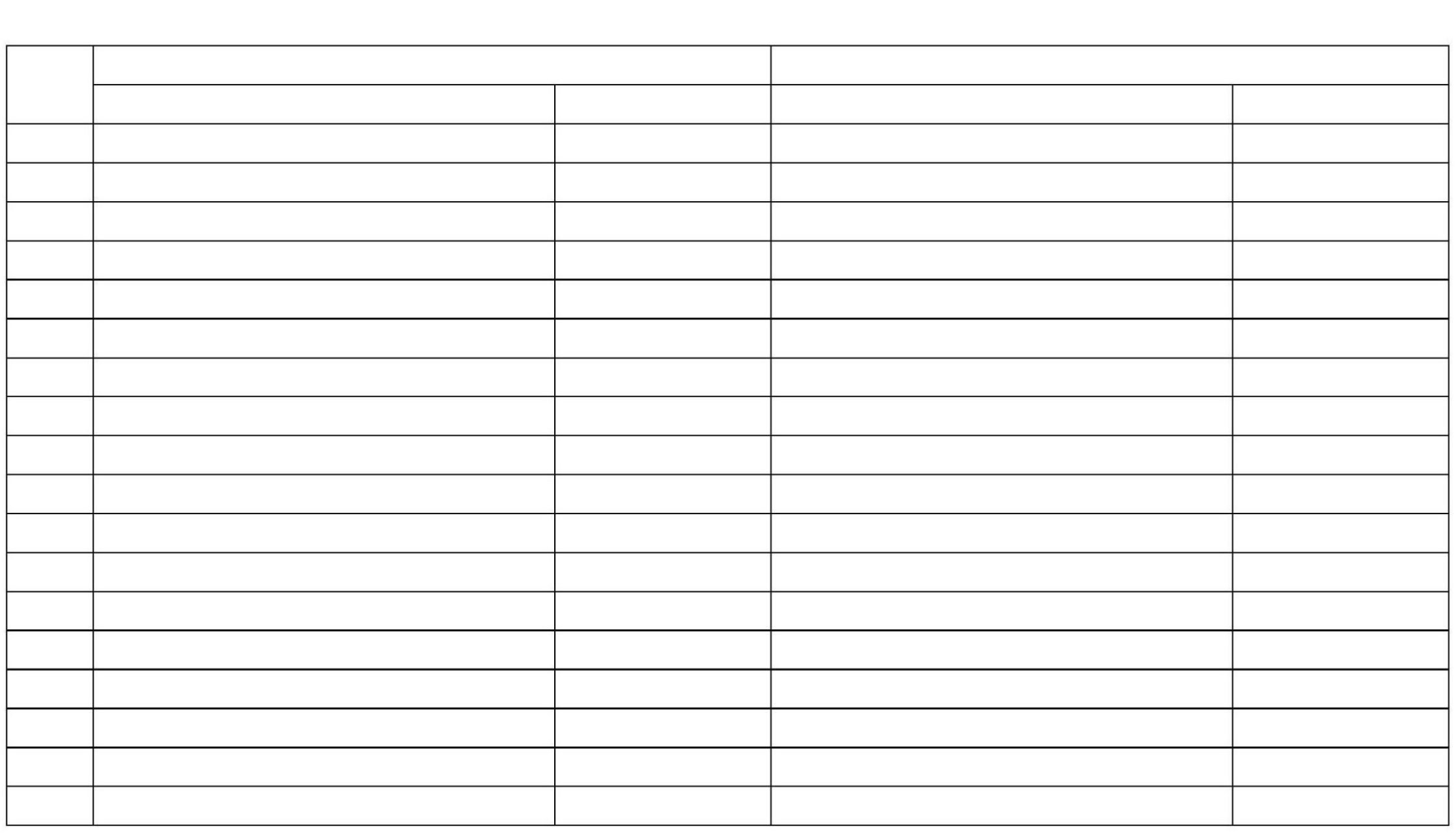 281001中共保定市满城区委党校本级预算年度：2021单位：万元收入支出序号项 目预算数项 目3预算数栏次1819202122232425262728293031323334124十八、援助其他地区支出十九、自然资源海洋气象等支出二十、住房保障支出2.58二十一、粮油物资储备支出二十二、国有资本经营预算支出二十三、灾害防治及应急管理支出二十四、预备费二十五、其他支出二十六、转移性支出二十七、债务还本支出二十八、债务付息支出二十九、债务发行费用支出三十、抗疫特别国债安排的支出三十一、往来性支出本年支出合计本年收入合计收入总计78.8878.8878.8878.88上年结转结余年终结转结余支出总计2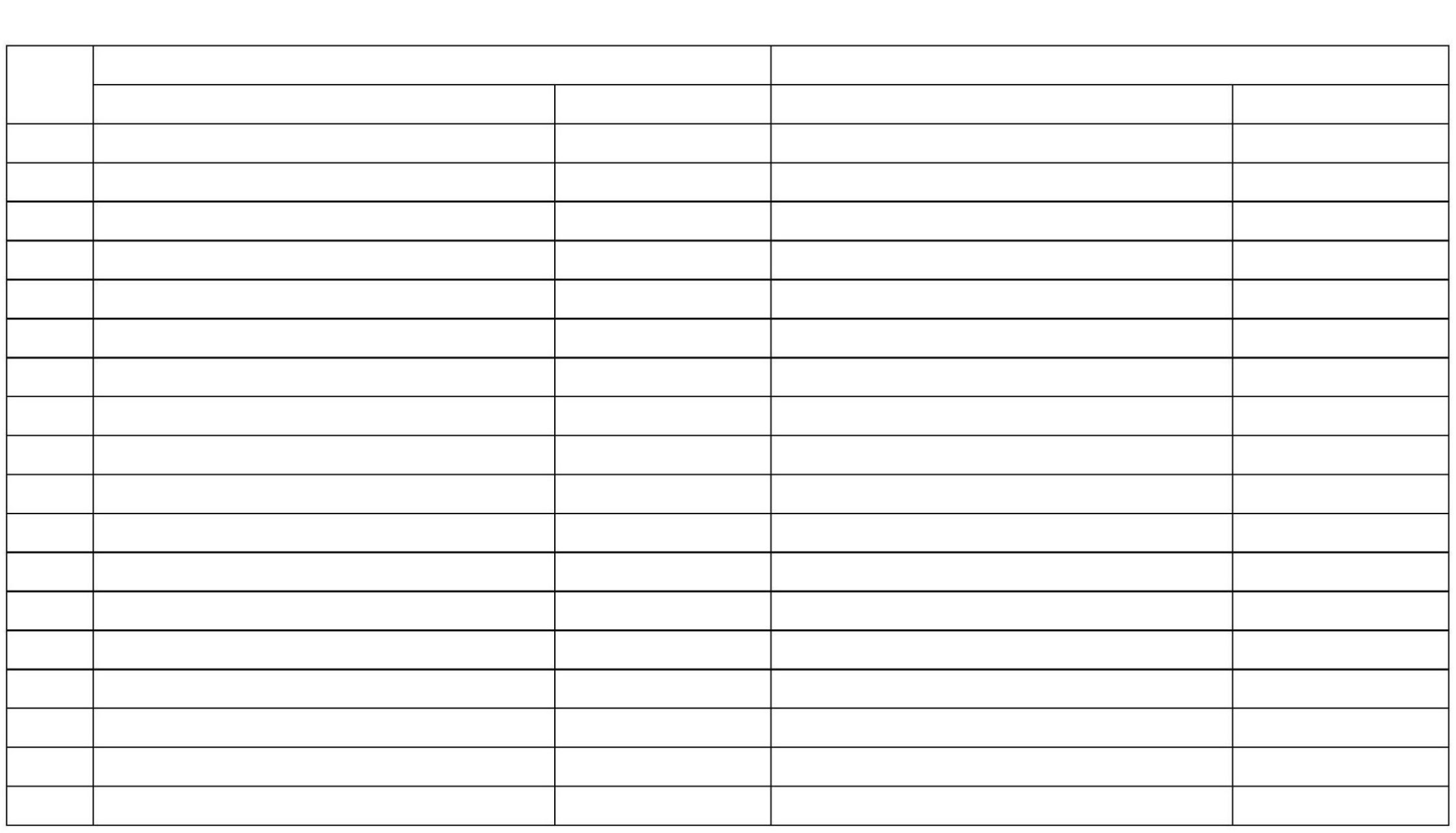 单位预算收入总表281001中共保定市满城区委党校本级预算年度：2021单位：万元上年结转12功能分类科目本年收入序号合计科目编码财政拨款收入财政专户收入上级补助收入附属单位上缴收入科目名称小计事业收入经营收入其他收入栏次12345678910111合计78.8878.8878.8860.61教育支出60.6160.6122053420508进修及培训60.6160.6114.2260.6160.6114.2260.6160.6114.222050802 干部教育社会保障和就57208业支出20805行政事业单位养老支出14.224.0114.224.0114.224.01892080501 行政单位离退休机关事业单位基本养老保险缴费支出208050510.2110.2110.21101112210卫生健康支出1.471.471.471.471.471.47行政事业单位医疗210112101101 行政单位医疗1.471.471.473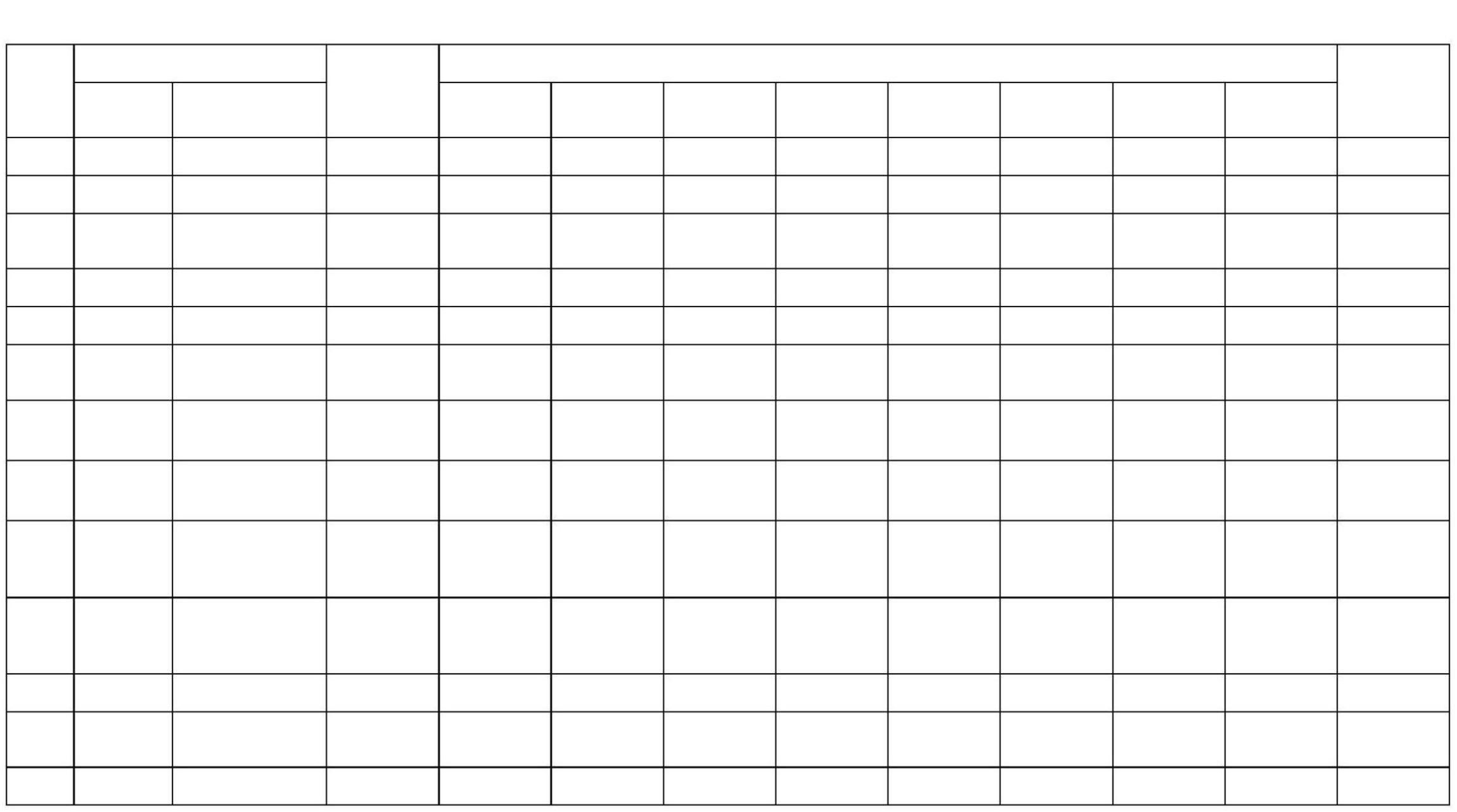 281001中共保定市满城区委党校本级预算年度：2021单位：万元上年结转12功能分类科目本年收入序号合计科目编码财政拨款收入财政专户收入上级补助收入附属单位上缴收入科目名称小计事业收入经营收入其他收入栏次123456789101113221住房保障支出住房改革支出2.582.582.581415221022.582.582.582.582.582.582210201 住房公积金4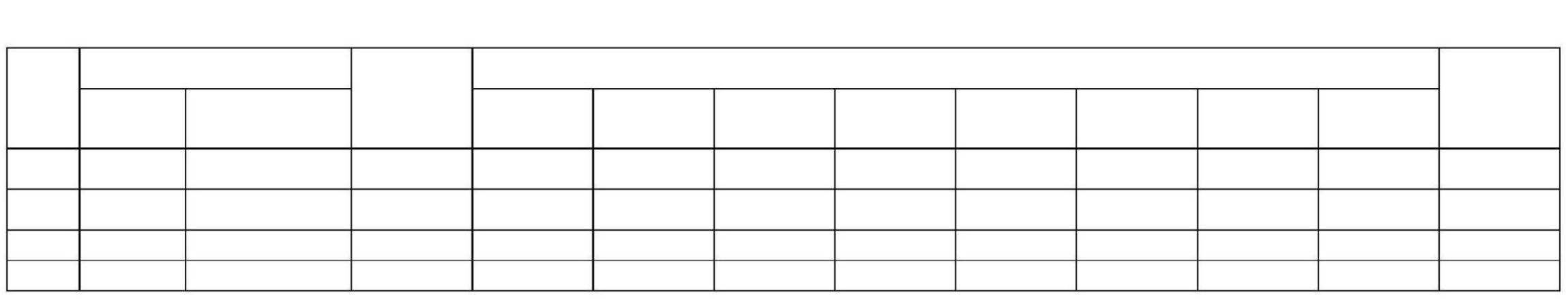 单位预算支出总表281001中共保定市满城区委党校本级预算年度：2021单位：万元功能分类科目上解上级支出对附属单位补助支出序号合计基本支出项目支出经营支出科目编码科目名称栏次1234567812345678合计78.8870.088.80205教育支出进修及培训60.6160.6160.6114.2214.224.0110.211.471.471.472.582.582.5851.8151.8151.8114.2214.224.0110.211.471.471.472.582.582.588.808.808.80205082050802 干部教育208社会保障和就业支出20805行政事业单位养老支出2080501 行政单位离退休2080505 机关事业单位基本养老保险缴费支出9 210卫生健康支出10 21011行政事业单位医疗11 2101101 行政单位医疗12 221住房保障支出住房改革支出13 2210214 2210201 住房公积金5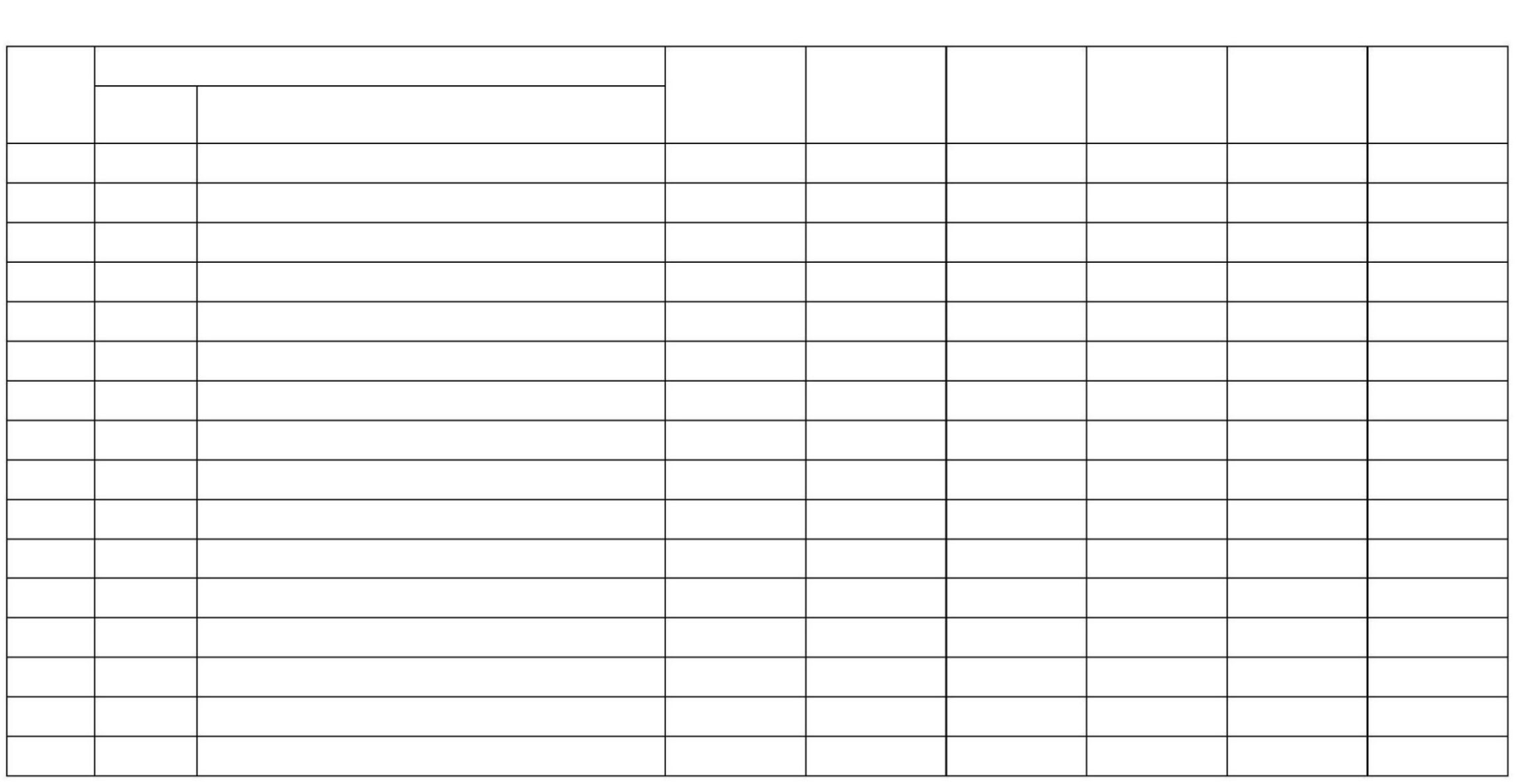 单位预算财政拨款收支总表281001中共保定市满城区委党校本级预算年度：2021单位：万元收入支出政府性基金预算财政拨款国有资本经营预算财政拨款序号一般公共预算财政拨款项 目金额项 目合计栏次11234567一、一般公共预算拨款二、政府性基金预算拨款三、国有资本经营预算拨款78.88一、一般公共服务支出二、外交支出23三、国防支出4四、公共安全支出60.6160.615五、教育支出6六、科学技术支出7七、文化旅游体育与传媒支出八、社会保障和就业支出九、社会保险基金支出十、卫生健康支出814.221.4714.221.479101112131415161718十一、节能环保支出十二、城乡社区支出十三、农林水支出十四、交通运输支出十五、资源勘探工业信息等支出十六、商业服务业等支出十七、金融支出十八、援助其他地区支出6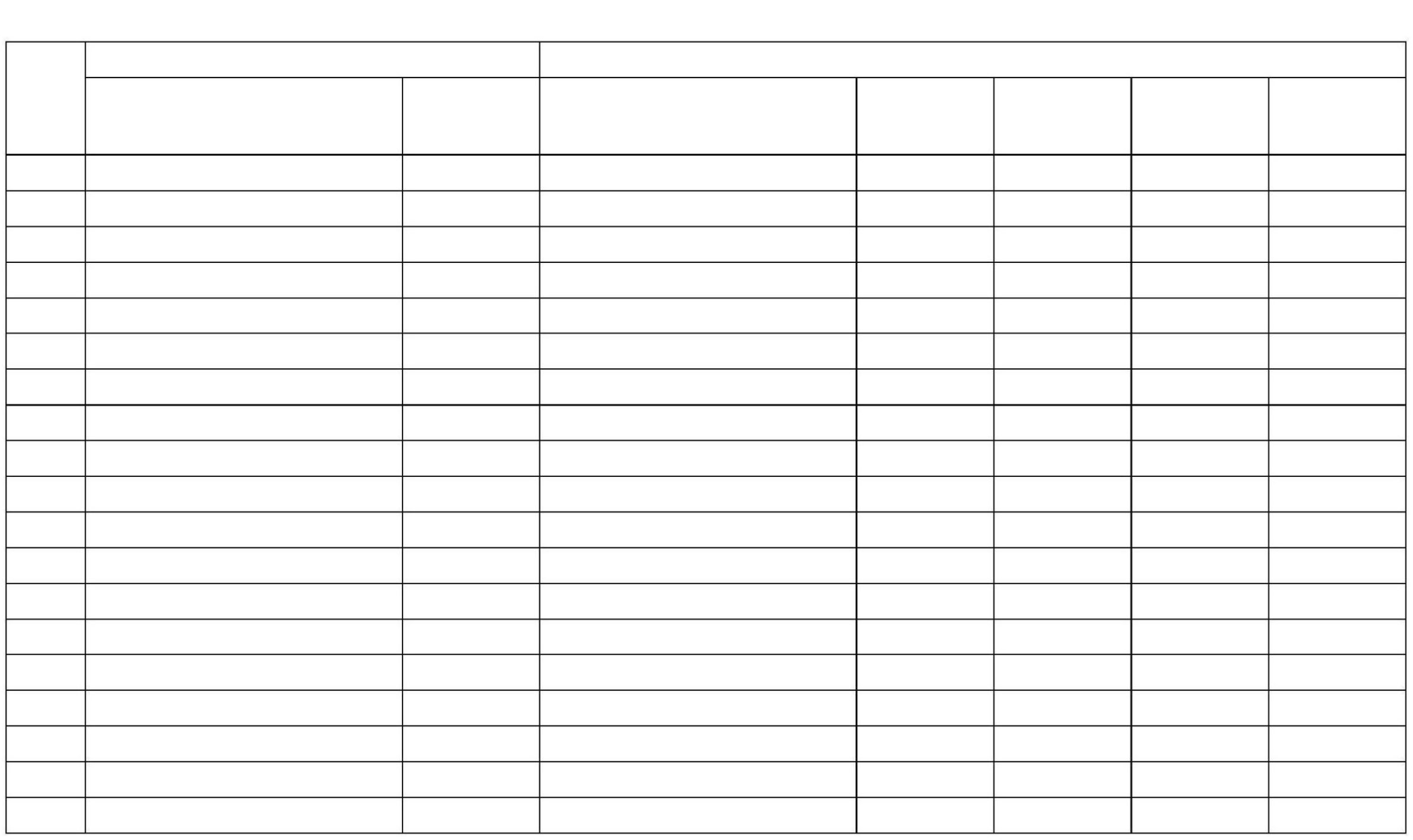 281001中共保定市满城区委党校本级预算年度：2021单位：万元收入支出政府性基金预算财政拨款国有资本经营预算财政拨款序号一般公共预算财政拨款项 目金额项 目合计栏次192021222324252627282930313233343536371234567十九、自然资源海洋气象等支出二十、住房保障支出2.582.58二十一、粮油物资储备支出二十二、国有资本经营预算支出二十三、灾害防治及应急管理支出二十四、预备费二十五、其他支出二十六、转移性支出二十七、债务还本支出二十八、债务付息支出二十九、债务发行费用支出三十、抗疫特别国债安排的支出三十一、往来性支出本年收入合计年初财政拨款结转和结余一、一般公共预算拨款二、政府性基金预算拨款三、国有资本经营预算拨款收入总计78.88本年支出合计78.8878.8878.8878.88年末财政拨款结转和结余78.88支出总计7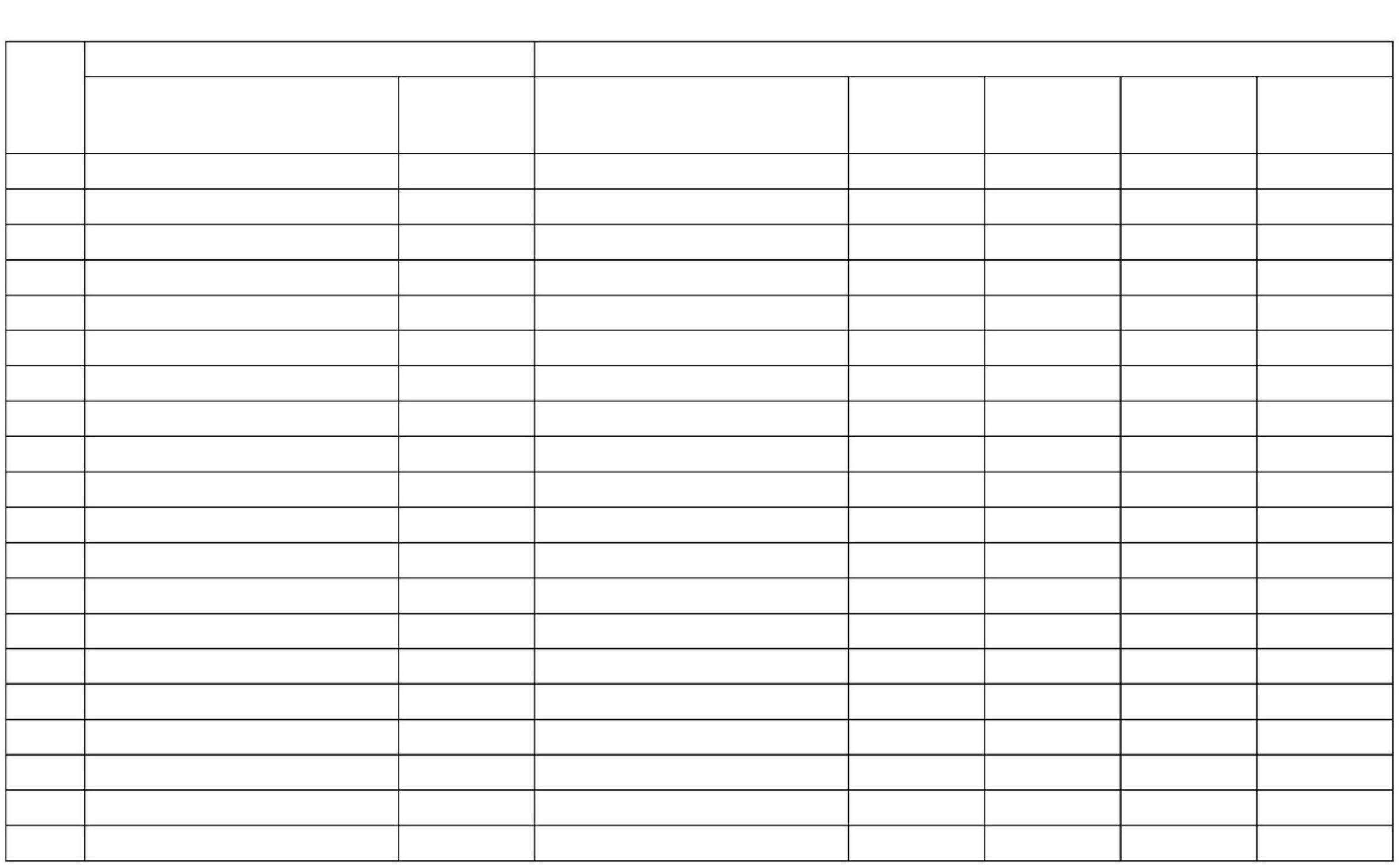 单位预算一般公共预算财政拨款支出表281001中共保定市满城区委党校本级预算年度：2021单位：万元功能分类科目序号合计基本支出项目支出科目编码科目名称栏次112345合计78.8860.6160.6160.6114.2214.224.0170.0851.8151.8151.8114.2214.224.018.808.808.80205教育支出进修及培训干部教育220508205080220834社会保障和就业支出行政事业单位养老支出行政单位离退休5208052080501208050521067机关事业单位基本养老保险缴费支出卫生健康支出10.2110.2189101.471.4721011行政事业单位医疗1.471.4711 210110112 221行政单位医疗1.471.47住房保障支出2.582.5813 22102住房改革支出住房公积金2.582.582.582.582210201148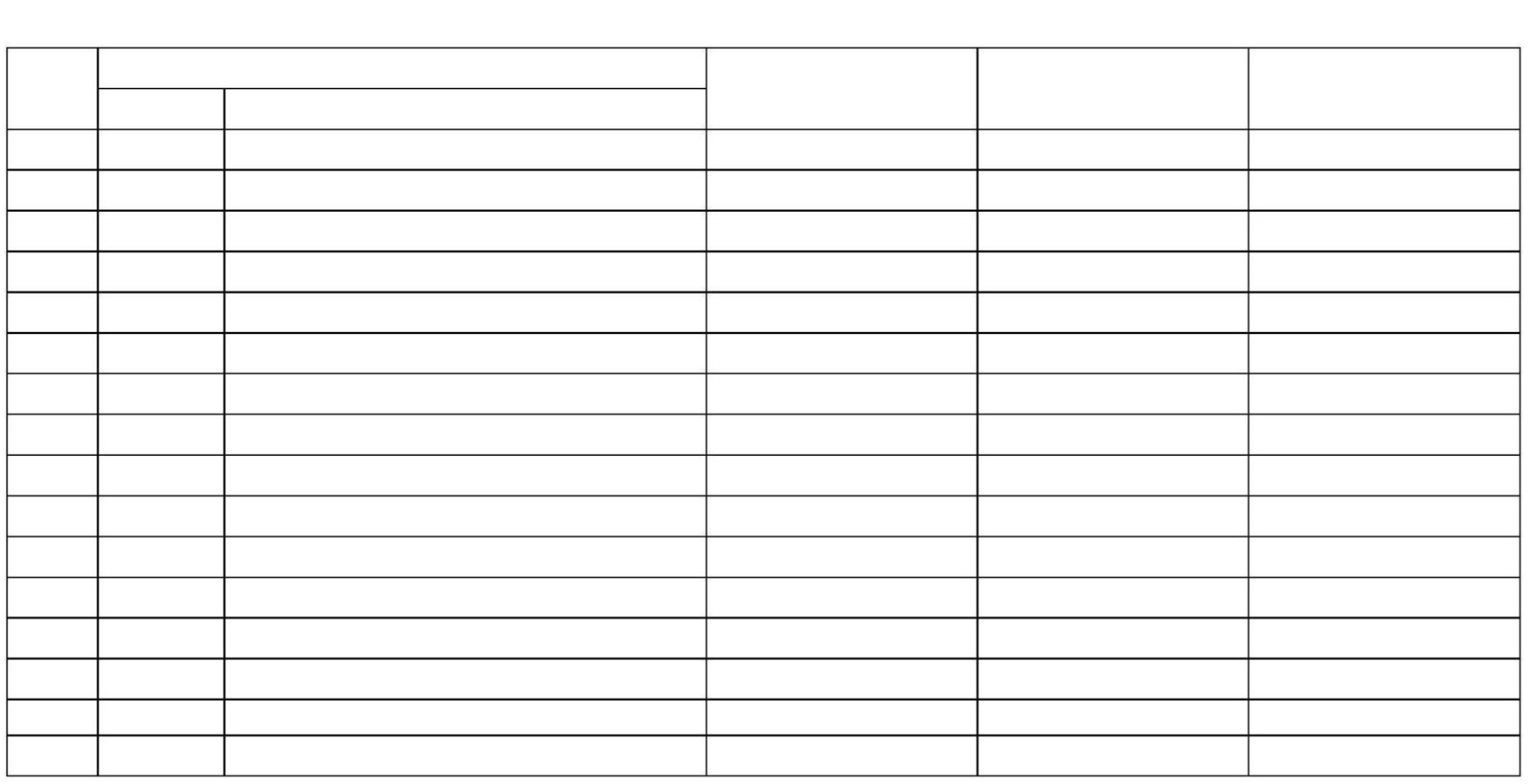 单位预算一般公共预算财政拨款基本支出表281001中共保定市满城区委党校本级预算年度：2021单位：万元支出部门经济分类科目一般公共预算基本支出序号科目编码科目名称合计人员经费公用经费栏次112345合计70.0856.5313.55301工资福利支出基本工资48.4718.4613.951.615.213.842.090.732.5813.550.280.060.202.165.220.060.270.4648.4718.4613.951.615.213.842.090.732.58230101301023010330108301993011030112301133023津贴补贴4奖金5机关事业单位基本养老保险缴费其他工资福利支出城镇职工基本医疗保险缴费其他社会保障缴费住房公积金商品和服务支出办公费678910111213.550.280.060.202.165.220.060.270.463020113 3020514 3020615 3020716 3020817 3021118 3021719 30229水费电费邮电费取暖费差旅费公务接待费福利费9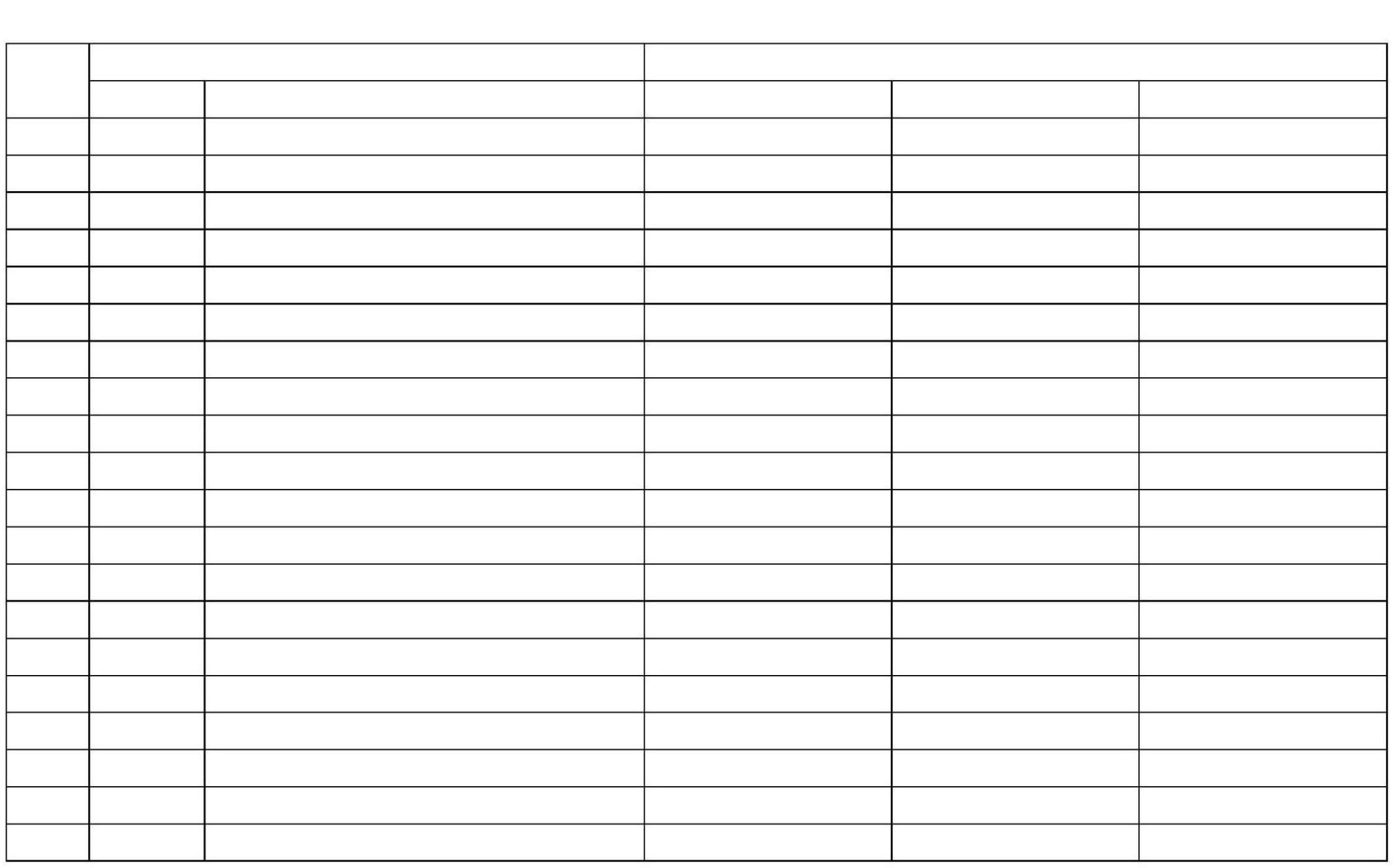 281001中共保定市满城区委党校本级预算年度：2021单位：万元支出部门经济分类科目一般公共预算基本支出序号科目编码科目名称合计人员经费公用经费栏次1234520 3023121 3023922 3029923 303公务用车运行维护费2.002.760.088.064.012.002.760.08其他交通费用其他商品和服务支出对个人和家庭的补助退休费8.0624303024.0125 3030526      30399生活补助对个人和家庭的补助2.41.652.41.6510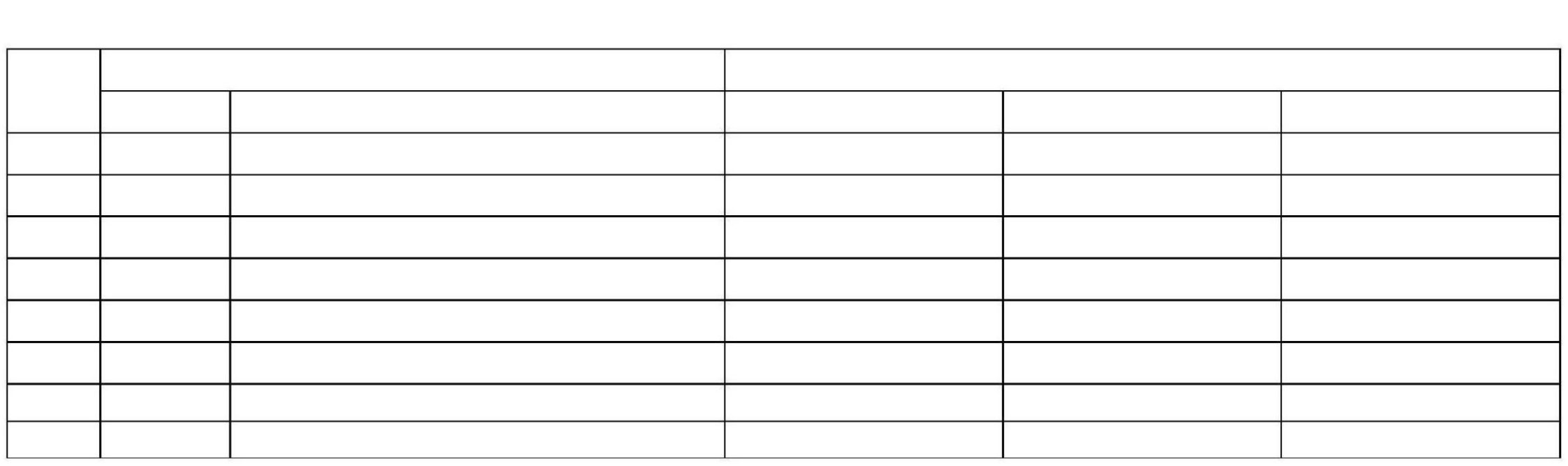 单位预算政府基金预算财政拨款支出表281001中共保定市满城区委党校本级预算年度：2021单位：万元功能分类科目序号合计基本支出项目支出科目编码科目名称栏次12345注：无政府基金预算财政拨款预算，空表列示。11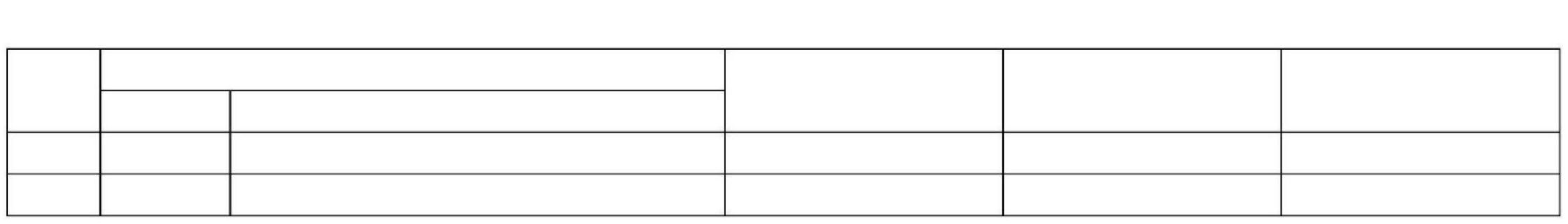 单位预算国有资本经营预算财政拨款支出表281001中共保定市满城区委党校本级预算年度：2021单位：万元功能分类科目序号栏次合计基本支出项目支出科目编码科目名称12345注：无国有资本经营预算财政拨款预算，空表列示。12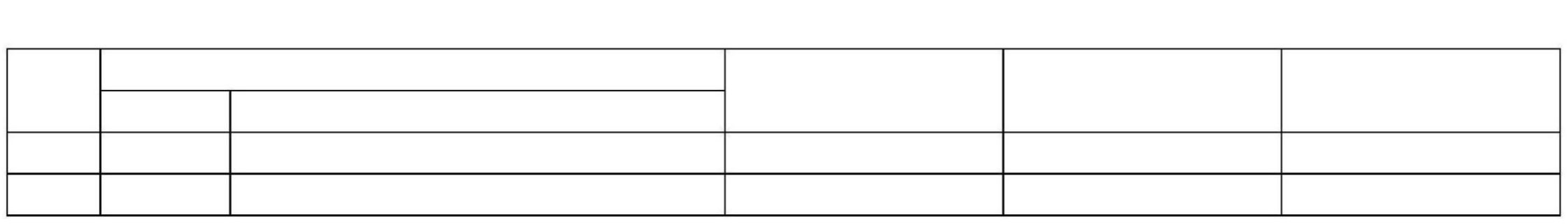 单位预算财政拨款“三公”经费支出表281001中共保定市满城区委党校本级预算年度：2021单位：万元资 金 性 质序号项 目一般公共预算财政拨款政府性基金国有资本经营合计预算拨款预算财政拨款栏次12345123456789合计2.272.272.272.27“三公”经费小计一、因公出国（境）费其中：教学科研人员因公出国（境）费其他因公出国（境）费二、公务用车购置及运维费其中：公务用车购置费公务用车运行维护费2.002.002.000.272.000.27三、公务接待费13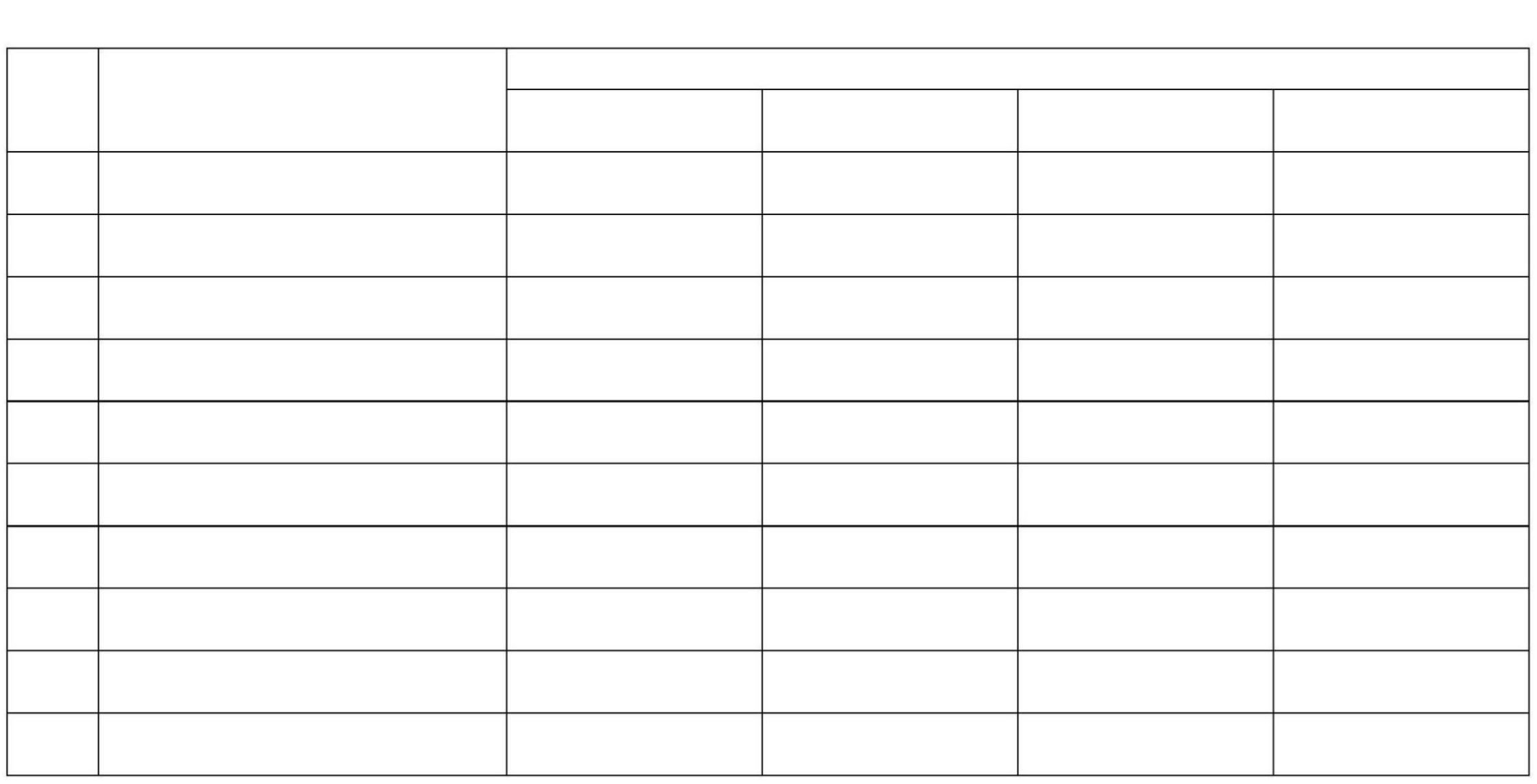 中共保定市满城区委党校本级2021年单位预算信息公开情况说明（公务员）按照《中华人民共和国预算法》、《地方预决算公开操作规程》和《关于进一步推进预算公开工作的实施意见》规定，现将中共保定市满城区委党校本级 2021年单位预算（公务员）公开如下：一、单位职责及机构设置情况单位职责：（一）宣传党的路线、方针、政策。（二）按照区委的统一要求，对全区在职干部特别是科级领导干部的理论学习进行培训和辅导，负责培训基层单位的理论骨干，举办专题讲座。（三）轮训全体现职村级正职以上领导干部；培训中青年党员领导干部和后备干部。（四）围绕国际国内出现的新情况新问题开展理论研究。根据自身业务同有关部门一起适时组织理论研讨会，推动社会科学的理论研究和发展。（五）围绕区委的中心工作和重大课题活动进行调查研究，了解和把握满城的历史和现状，为党委和政府的重大决策提供理论参考。（六）抓好党校自身建设。抓好干部队伍、师资队伍、党员队伍建设，做好基础设施建设工程，加强后勤保障和服务工作。14机构设置：单位名称单位性质事业单位规格正科经费保障形式中共保定市满城区委党校财政性资金基本保障二、单位预算安排的总体情况按照预算管理有关规定，目前我单位预算的编制实行综合预算管理，即全部收入和支出都反映在预算中。1、收入说明反映本单位当年全部收入。2021年预算收入78.88万元，公共预算收入78.88万元，基金预算收入0万元，国有资本经营预算收入0万元，财政专户核拨收入0万元，其他来源收入 0 万元。2、支出说明收支预算总表支出栏、基本支出表、项目支出表按经济分类和支出功能分类科目编制，反映中共保定市满城区委党校本级年度预算中支出预算的总体情况。2021年支出预算78.88万元，其中基本支出70.08万元，包括人员经费56.53万元、公用经费13.55万元，项目支出8.80万元，主要用于组织培训。3、比上年增减情况2021年预算收支安排78.88万元，较 2020年预算减少0.03万元，其中：基本支出减少0.03万元，主要是人员经费支出减少。三、机关运行经费安排情况15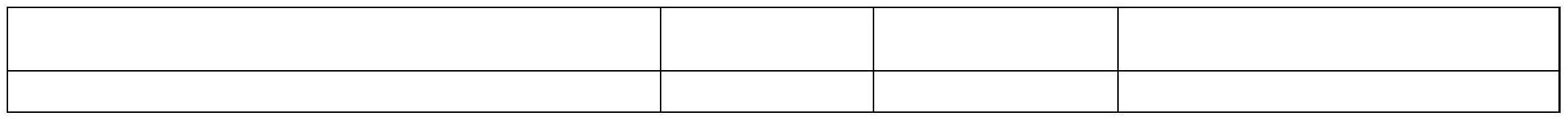 2021年，我单位运行公用经费共计安排13.55万元，主要用于日常办公、水电、邮电费、工会、福利、公务用车运行维护及其他交通费等日常运行支出。四、财政拨款“三公”经费预算情况及增减变化原因2021年，我单位财政拨款“三公”经费预算安排 2.27万元，其中因公出国（境）费0万元；公务用车购置及运维费 2.00万元（其中：公务用车购置费为0万元，公务用车运维费 2.00万元)；公务接待费0.27万元，与 2020年相比减少0.25万元，减少的主要原因是：公务用车费用减少。五、预算绩效信息第一部分 单位整体绩效目标（一）总体绩效目标根据区委、区政府有关要求，有计划地轮训和培全区各级党政领导干部和理论骨干，负责对学员在党校学习期间的表现进行考核，受区委委托，举办区级领导干部进修班、轮训班和专题研讨班，深刻领会党的重大决策与部署。根据区委组织部的干训计划，培训、轮训领导干部和理论骨干；受区委、区政府及有关职能部门委托，举办各种专题培训、研讨班。加强师资培训、交流，培养、引进高水平人才，加强学科建设和学科培育，形成有党校特色的优势学科、重点学科和教学基地。组织实施与教学活动和学员培训相关的综合管理和后勤保障事务。（二）分项绩效目标16通过不断提高教学水平、完善教学设施、优化教学布局、丰富教学手段，围绕党和国家工作大局，按照实事求是、与时俱进、艰苦奋斗、执政为民的要求，培养忠诚于中国特色社会主义事业、德才兼备的党员领导干部和理论干部，有效提高干部的政策理论水平、思想觉悟和执政能力。通过外请高端专家、学者授课，开拓学员思路；通过开展现场教学、情景模拟教学、案例教学、特色教学，有效提高培训质量，提高学员解决实际问题的能力。通过重点培育和建设，形成几门有党校特色的优势学科和重点学科。通过有效的行政后勤管理，完善教学设施和服务网络，提高保障水平，促进教学活动和学员培训水平的提高。（三）工作保障措施第一，紧跟形势，加强学习，不断提升党校人综合素养。一是加强政治理论学习，提升思想认识。要紧跟新时代新形势新要求，牢固树立大局意识、强化担当精神。二是加强业务钻研提高工作水平。每一位党校人都要秉承严谨认真、精益求精的“工匠精神”，在“专”字上很下功夫，加强业务钻研、强化业务素养、做好本职工作。三是完善培训培育机制，增强内生动能。要注重资源整合、加强管理，进一步深化教师学习培训机制、完善学习制度、健全青年教职工培育机制，营造全校上下乐学、善学、勤学的良好氛围。第二，突出重点，强化责任，确保高质量完成各项工作。突出重点，打造亮点。各科室都要坚持问题导向、需求导向和效果导向，聚焦主业主课，着力强化精品意识。二是明确责任，落实举措。要结合岗位职责和工作实际，进一步细化目标、压实责任、做好分工明确节点，确保各项工作任务保质保量按期完成；三是完善制度，强化执行。要进一步完善各项制度，着力加强制度的贯彻执行，确保各项制度落到实处，见到实效，切实发挥好制度的导向和保障作用。第三，凝心聚力，提振精神，积极营造良好的工作氛围。充分发挥党支部和群团组织作用，增强团队凝聚力。要以深入推进学习17教育常态化、制度化为契机，以有效的活动组织，增强团队凝聚力和向心力。二是加强作风建设，提振干事创业精气神。要严格对照中央、市委，区委作风建设要求，从严治校从严治教、从严要求，通过日常工作作风的转变，充分展现出新时代党校人的新面貌、新作为。三是加强协作配合，增强工作战斗力。要牢固树立全校上下“一盘棋“思想，心往一处想、劲往一处使，不断强化工作合力，共同推动党校事业发展不断上新台阶。第二部分 预算项目绩效目标组织培训经费绩效目标表1.促进各项法律法规、人大决议、报告等的落实；绩效目标一级指标2.促进“一府两院”改进工作，提高规范性文件的质量；3.适时关注民生，切实密切联系群众，想群众之所想，及群众之所及。二级指标三级指标绩效指标描述指标值指标值确定依据开展工作数量开展基础设施建设、举办主体班、进行科研根据年度工作计划数量指标≤100%≥95%开展工作情况工作完成情况经费保障额提升办学质量评估名次根据年度工作计划根据年度工作计划根据年度工作计划质量指标时效指标成本指标产出指标办学质量评估完成时间根据完成时间办学质量评估中基础设施、办班等金额≥95%通过活动提升工作经 验、掌握一线情况的提高程度根据组织活动方案、年度工作计划效益指标社会效益指标组织活动效果影响程度代满意程度≥40%≥95%满意度指标 服务对象满意度指标组织活动后满意程度高问卷调查18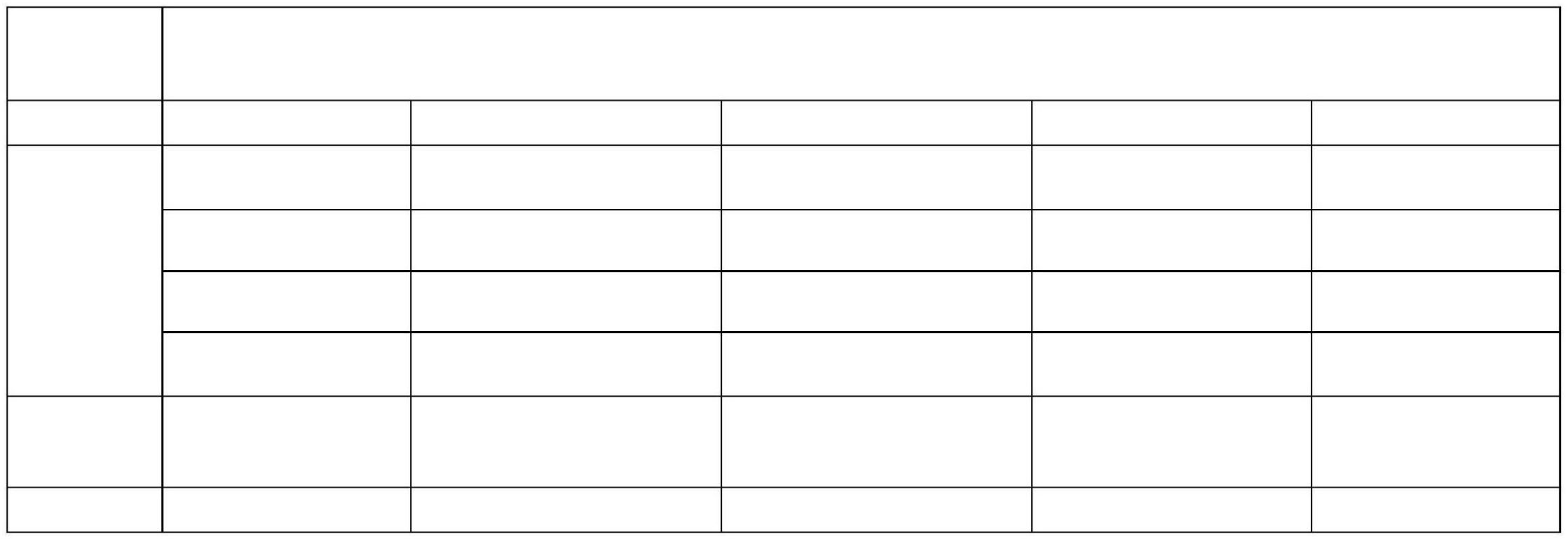 六、政府采购预算情况2021年，中共保定市满城区委党校无政府采购。政府采购预算281001中共保定市满城区委党校单位：万元政府采购项目来源政府采购金额（当年部门预算安排资金）2021采购物品 政府采购 计量名称 目录序号 单位国有资本经营预算拨年留中小微企预数量单价一 般公 共预 算拨款非财政拨款结转结余预算资金基金预算拨款财政专户核拨单位资金财政拨款结转项目名称合计款业份额合计注：无政府采购，空表列示。19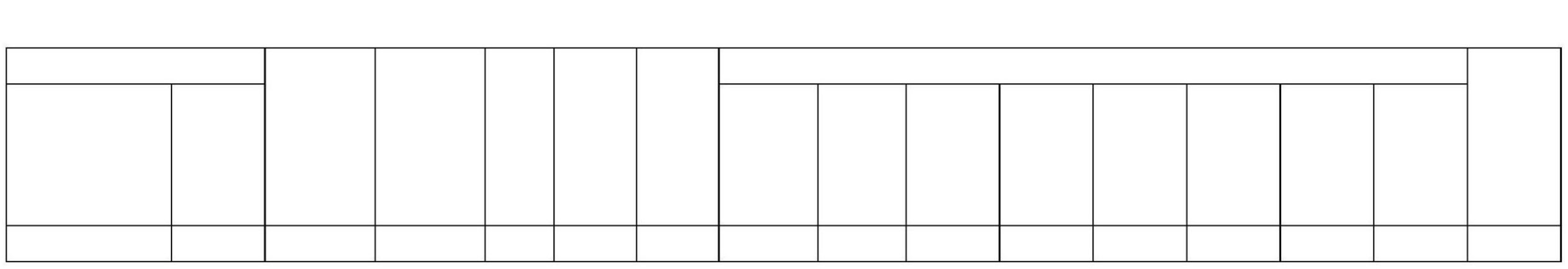 七、国有资产信息中共保定市满城区委党校本级上年末固定资产金额为195.00万元（详见下表）,2021年度无拟购置固定资产。单位固定资产占用情况表截止时间：2020-12-31价值（金额单位：万元）281001中共保定市满城区委党校项目数量资产总额195.001、房屋（平方米）208720871213157.00157.0013.00其中：办公用房（平方米）2、车辆（台、辆）3、单价在 20 万元以上的设备4、其他固定资产25.00八、名词解释1、一般公共预算拨款收入：指区级财政当年拨付的资金。2、事业收入：指事业单位开展专业业务活动及辅助活动所取得的收入。3、其他收入：指除“一般公共预算拨款收入”、“事业收入”等以外的收入。主要是按规定动用的租房 收入、存款利息收入等。4、基本支出：指为保障机构正常运转、完成日常工作任务而发生的人员支出和公用支出。5、项目支出：指在基本支出之外为完成特定行政任务和事业发展目标所发生的支出。6、上缴上级支出：指下级单位上缴上级的支出。7、“三公”经费：纳入区级财政预算管理的“三公”经费，是指区级部门用财政拨款安排的因公出国（境）费、公务用车购置及运维费和公务接待费。其中，因公出国（境）费反映单位公务出国（境）的住 宿费、旅费、伙食补助费、杂费、培训费等支出；公务用车购置及运维费反映单位公务用车购置费及租用 费、燃料费、维修费、过路20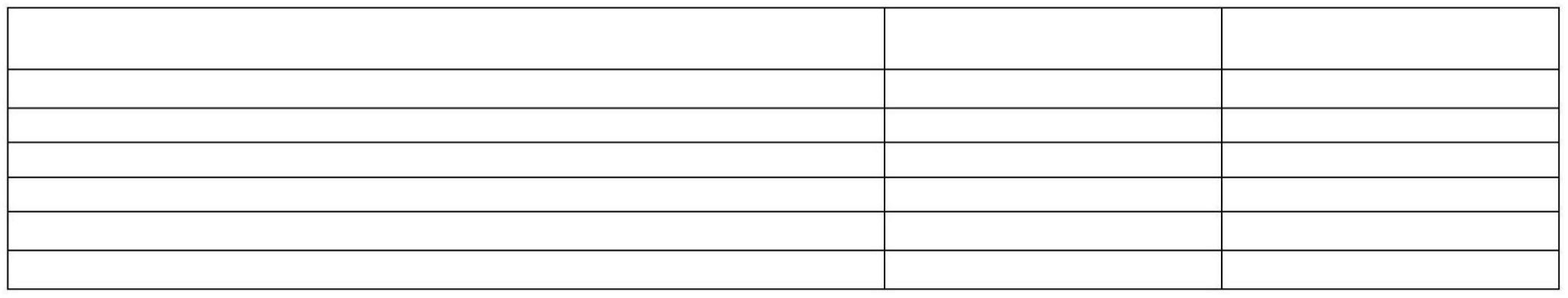 过桥费、保险费、安全奖励费用等支出；公务接待费反映单位按规定开支的各 类公务接待（含外宾接待）支出。8、机关运行费：是指各部门的公用经费，包括办公及印刷费、邮电费、差旅费、会议费、福利费、日常维修费、专用材料及一般设备购置费、办公用房水电费、办公用房取暖费、办公用房物业管理费、公务 用车运行维护费以及其他费用。9、上年结转：指以前年度尚未完成、结转到本年仍按原规定用途继续使用的资金。10、事业单位经营支出：指事业单位在专业业务活动及其辅助活动之外开展非独立核算经营活动发生的 支出。九、其他需要说明的事项我单位无其他需要说明的事项。21二、中共保定市满城区委党校(全额事业)本级收支预算单位预算收支总表281003中共保定市满城区委党校本级预算年度：2021单位：万元收入支出序号项 目1预算数2项 目预算数栏次134一、一般公共预算拨款收入二、政府性基金预算拨款收入三、国有资本经营预算拨款收入四、财政专户管理资金收入五、事业收入218.76一、一般公共服务支出2二、外交支出3三、国防支出4四、公共安全支出164.335五、教育支出6六、事业单位经营收入七、上级补助收入六、科学技术支出7七、文化旅游体育与传媒支出八、社会保障和就业支出九、社会保险基金支出十、卫生健康支出35.277.718八、附属单位上缴收入九、其他收入9101112131415161718十一、节能环保支出十二、城乡社区支出十三、农林水支出十四、交通运输支出十五、资源勘探工业信息等支出十六、商业服务业等支出十七、金融支出十八、援助其他地区支出22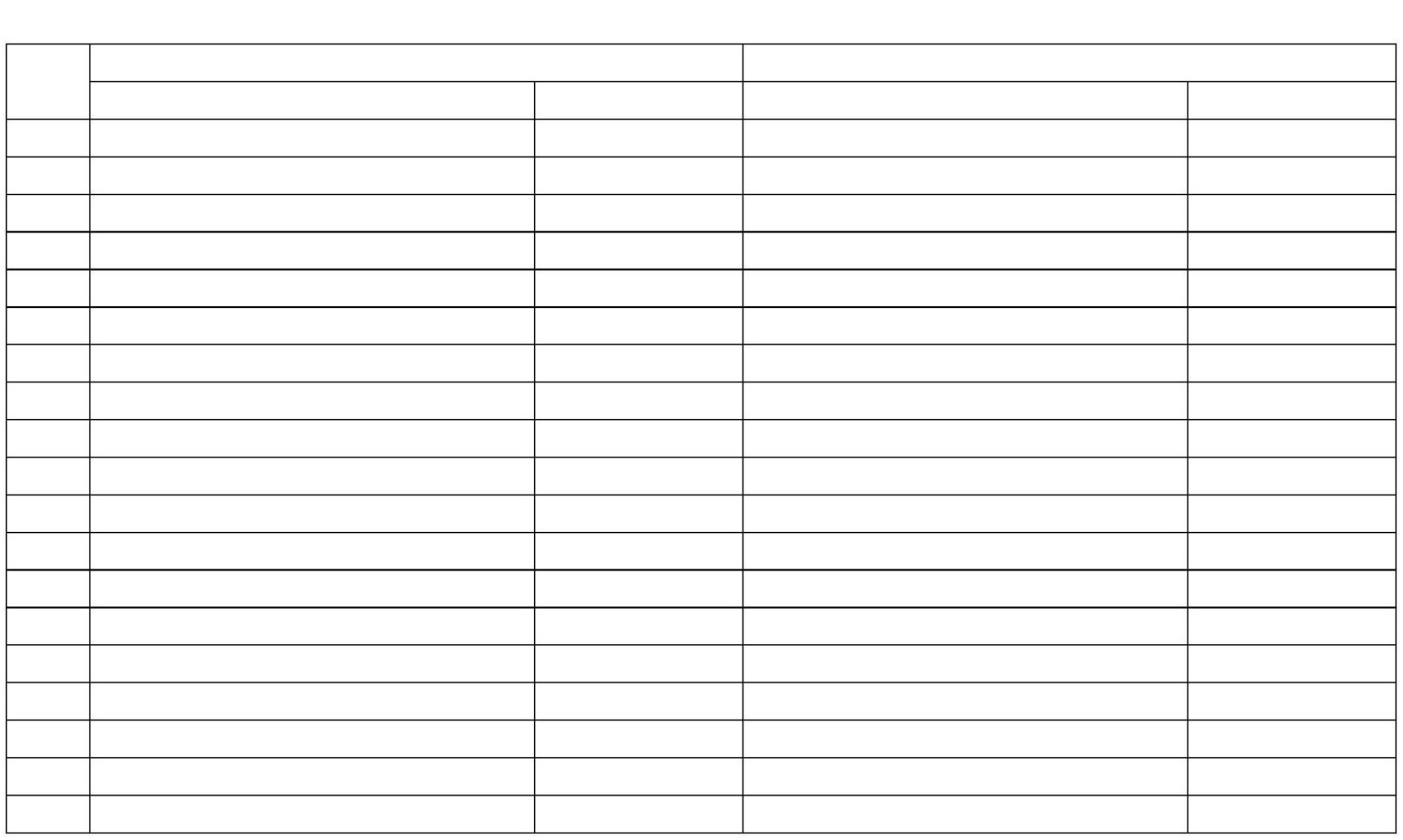 19202122232425262728293031323334十九、自然资源海洋气象等支出二十、住房保障支出11.45二十一、粮油物资储备支出二十二、国有资本经营预算支出二十三、灾害防治及应急管理支出二十四、预备费二十五、其他支出二十六、转移性支出二十七、债务还本支出二十八、债务付息支出二十九、债务发行费用支出三十、抗疫特别国债安排的支出三十一、往来性支出本年收入合计收入总计218.76218.76本年支出合计218.76218.76上年结转结余年终结转结余支出总计23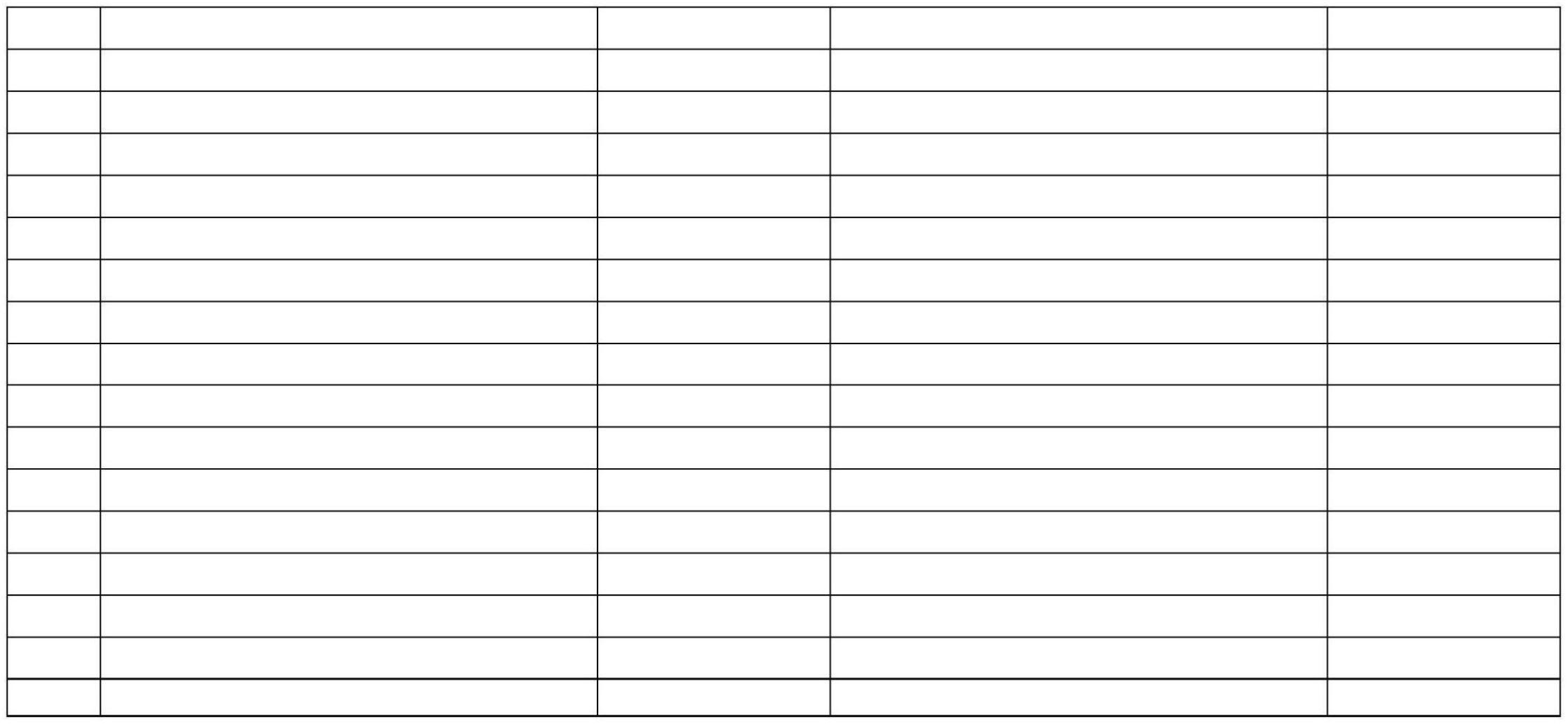 单位预算收入总表281003中共保定市满城区委党校本级预算年度：2021单位：万元上年结转12功能分类科目本年收入序号合计科目编码财政拨款收入财政专户收入上级补助收入附属单位上缴收入科目名称小计事业收入经营收入其他收入栏次1234567891011218.76218.76218.761合计教育支出164.33164.33164.332205164.33164.3335.27164.33164.3335.27164.33164.3335.273420508进修及培训2050802 干部教育社会保障和就业支出5720835.271619.2735.271619.2735.271619.2720805行政事业单位养老支出892080502 事业单位离退休机关事业单位基本养老保险缴费支出20805052080506机关事业单位职业年金缴费支出107.717.717.717.717.717.71101112210卫生健康支出行政事业单位医疗210117.717.717.712101101 事业单位医疗24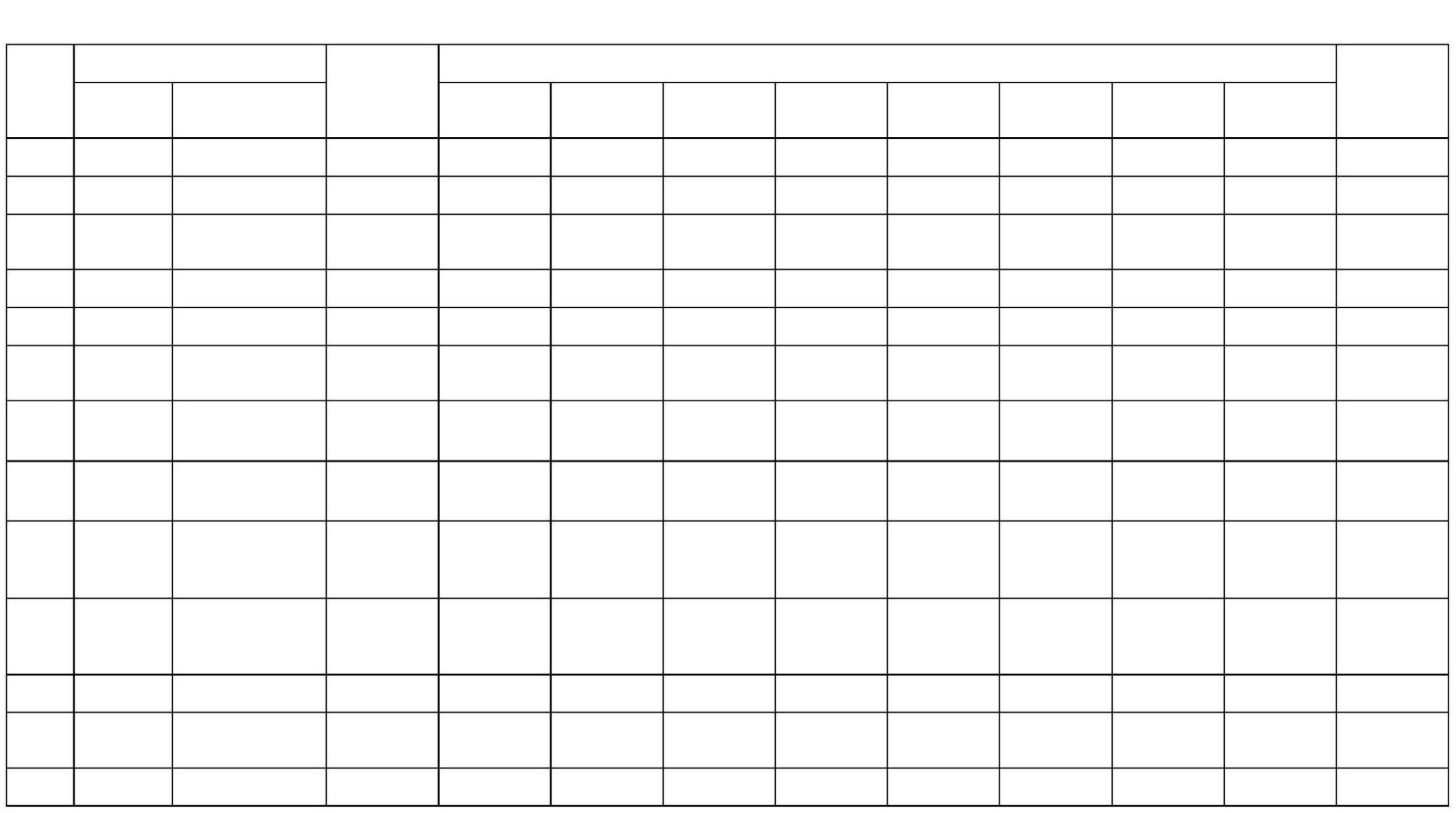 281003中共保定市满城区委党校本级预算年度：2021单位：万元上年结转12功能分类科目本年收入序号合计科目编码财政拨款收入财政专户收入上级补助收入附属单位上缴收入科目名称小计事业收入经营收入其他收入栏次123456789101111.4511.4511.4513221住房保障支出住房改革支出14152210211.4511.4511.4511.4511.4511.452210201 住房公积金25单位预算支出总表281003中共保定市满城区委党校本级预算年度：2021单位：万元功能分类科目上解上级支出对附属单位补助支出序号合计基本支出项目支出经营支出科目编码科目名称栏次12345678123456789合计218.76218.76205教育支出进修及培训164.33164.33164.3335.2735.271619.277.71164.33164.33164.3335.2735.271619.277.71205082050802 干部教育208社会保障和就业支出20805行政事业单位养老支出2080502 事业单位离退休2080505 机关事业单位基本养老保险缴费支出2080506 机关事业单位职业年金缴费支出10 210卫生健康支出11 21011行政事业单位医疗7.717.7112 2101102 事业单位医疗7.717.7113 221住房保障支出住房改革支出11.4511.4511.4511.4511.4511.4514 2210215 2210201 住房公积金26单位预算财政拨款收支总表281003中共保定市满城区委党校本级预算年度：2021单位：万元收入支出政府性基金预算财政拨款国有资本经营预算财政拨款序号一般公共预算财政拨款项 目金额项 目合计栏次11234567一、一般公共预算拨款二、政府性基金预算拨款三、国有资本经营预算拨款218.76一、一般公共服务支出二、外交支出23三、国防支出4四、公共安全支出164.33164.335五、教育支出6六、科学技术支出7七、文化旅游体育与传媒支出八、社会保障和就业支出九、社会保险基金支出十、卫生健康支出35.277.7135.277.71891011121314151617十一、节能环保支出十二、城乡社区支出十三、农林水支出十四、交通运输支出十五、资源勘探工业信息等支出十六、商业服务业等支出十七、金融支出27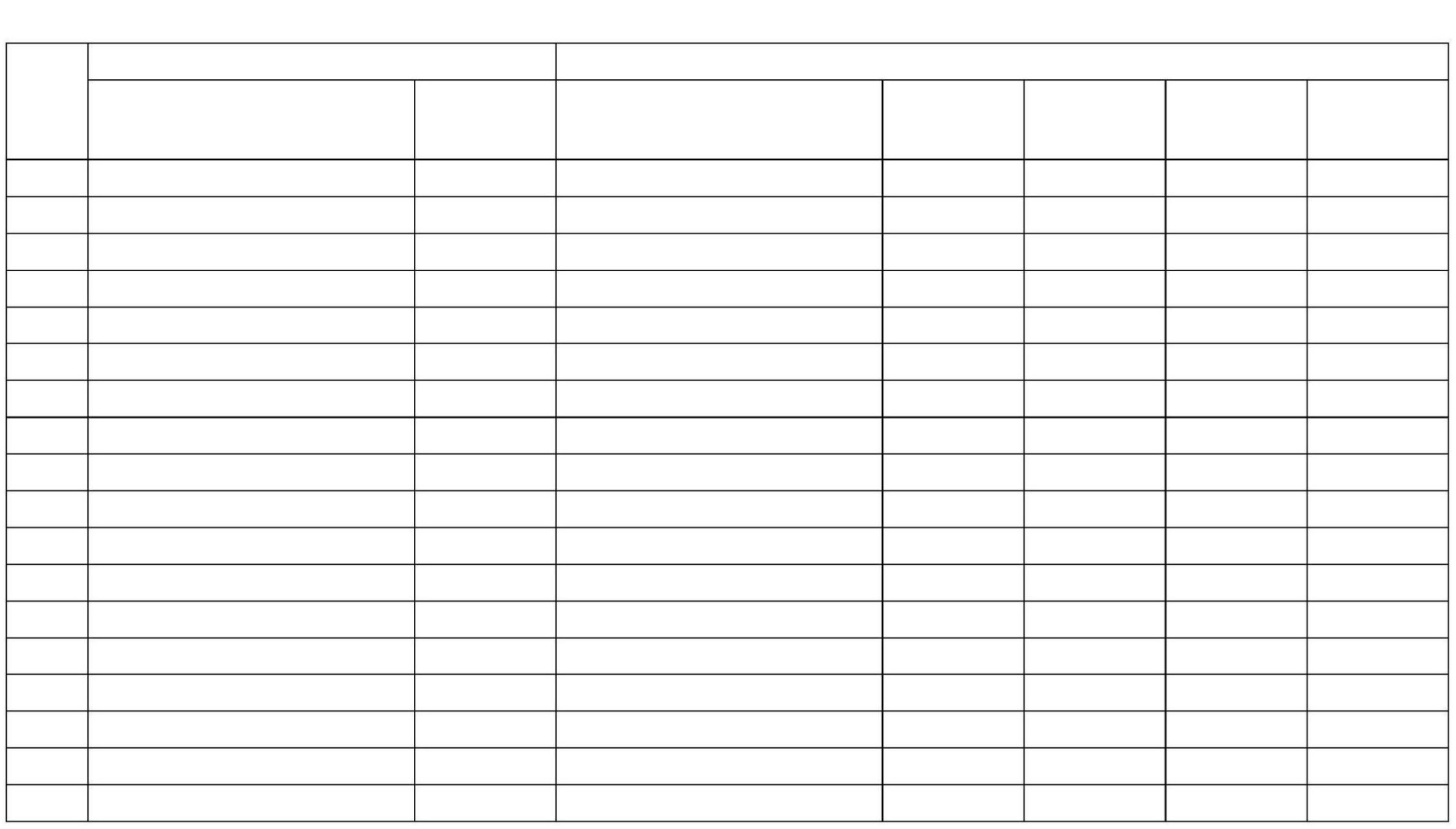 18十八、援助其他地区支出28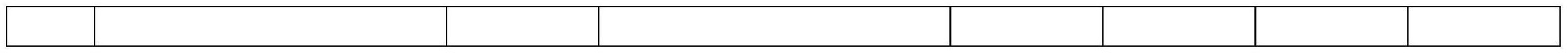 281003中共保定市满城区委党校本级预算年度：2021单位：万元收入支出政府性基金预算财政拨款国有资本经营预算财政拨款序号一般公共预算财政拨款项 目金额项 目合计栏次1920212223242526272829303132333435361234567十九、自然资源海洋气象等支出二十、住房保障支出11.4511.45二十一、粮油物资储备支出二十二、国有资本经营预算支出二十三、灾害防治及应急管理支出二十四、预备费二十五、其他支出二十六、转移性支出二十七、债务还本支出二十八、债务付息支出二十九、债务发行费用支出三十、抗疫特别国债安排的支出三十一、往来性支出本年收入合计年初财政拨款结转和结余一、一般公共预算拨款二、政府性基金预算拨款三、国有资本经营预算拨款218.76本年支出合计218.76218.76年末财政拨款结转和结余29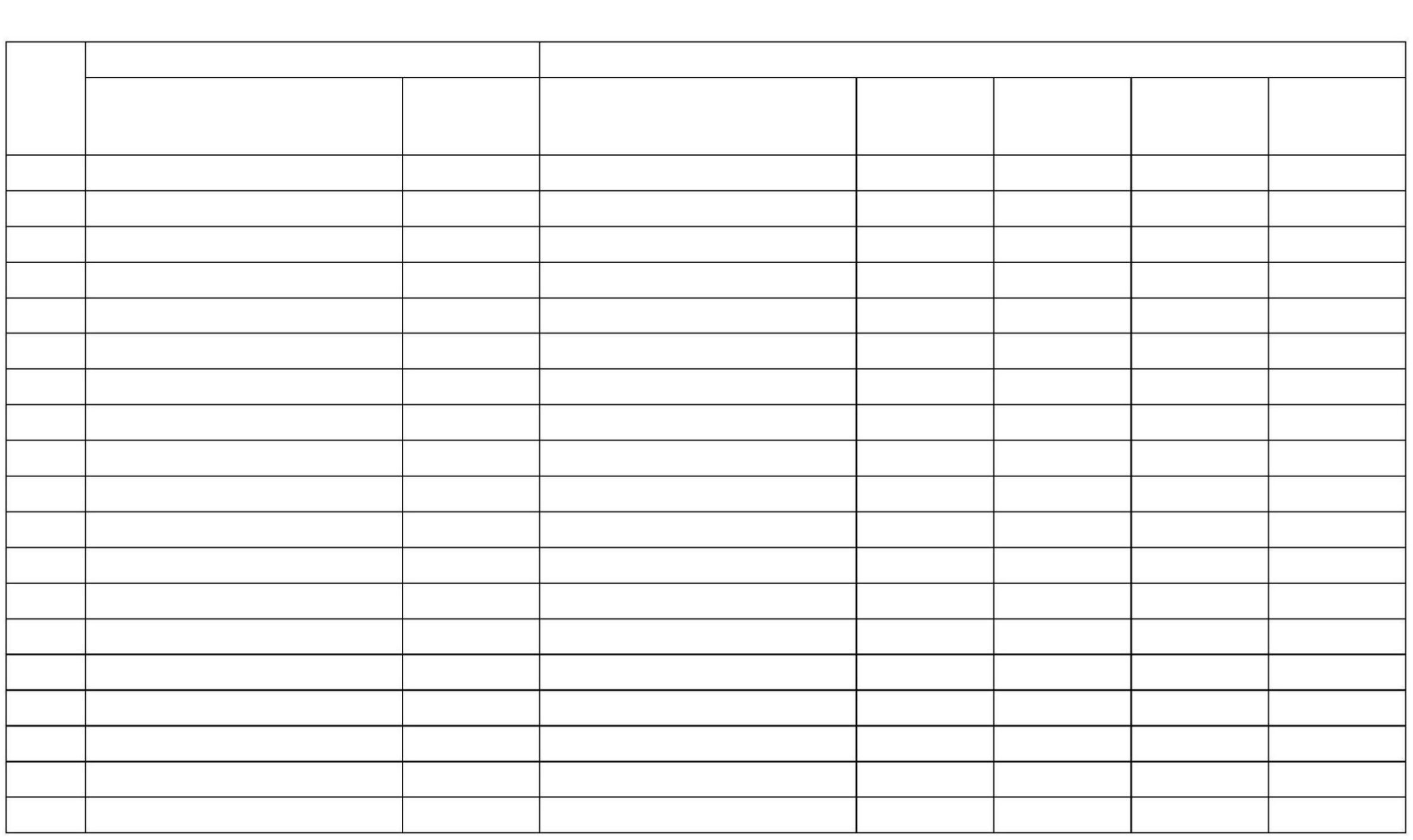 37收入总计218.76支出总计218.76218.7630单位预算一般公共预算财政拨款支出表281003中共保定市满城区委党校本级预算年度：2021单位：万元功能分类科目序号合计基本支出项目支出科目编码科目名称栏次112345合计218.76164.33164.33164.3335.2735.271619.277.71218.76164.33164.33164.3335.2735.271619.277.71205教育支出进修及培训干部教育220508205080220834社会保障和就业支出行政事业单位养老支出事业单位离退休52080520805022080505208050621067机关事业单位基本养老保险缴费支出机关事业单位职业年金缴费支出卫生健康支出89101121011行政事业单位医疗7.717.7112 210110213 221事业单位医疗7.717.71住房保障支出11.4511.4514 22102住房改革支出住房公积金11.4511.4511.4511.4522102011531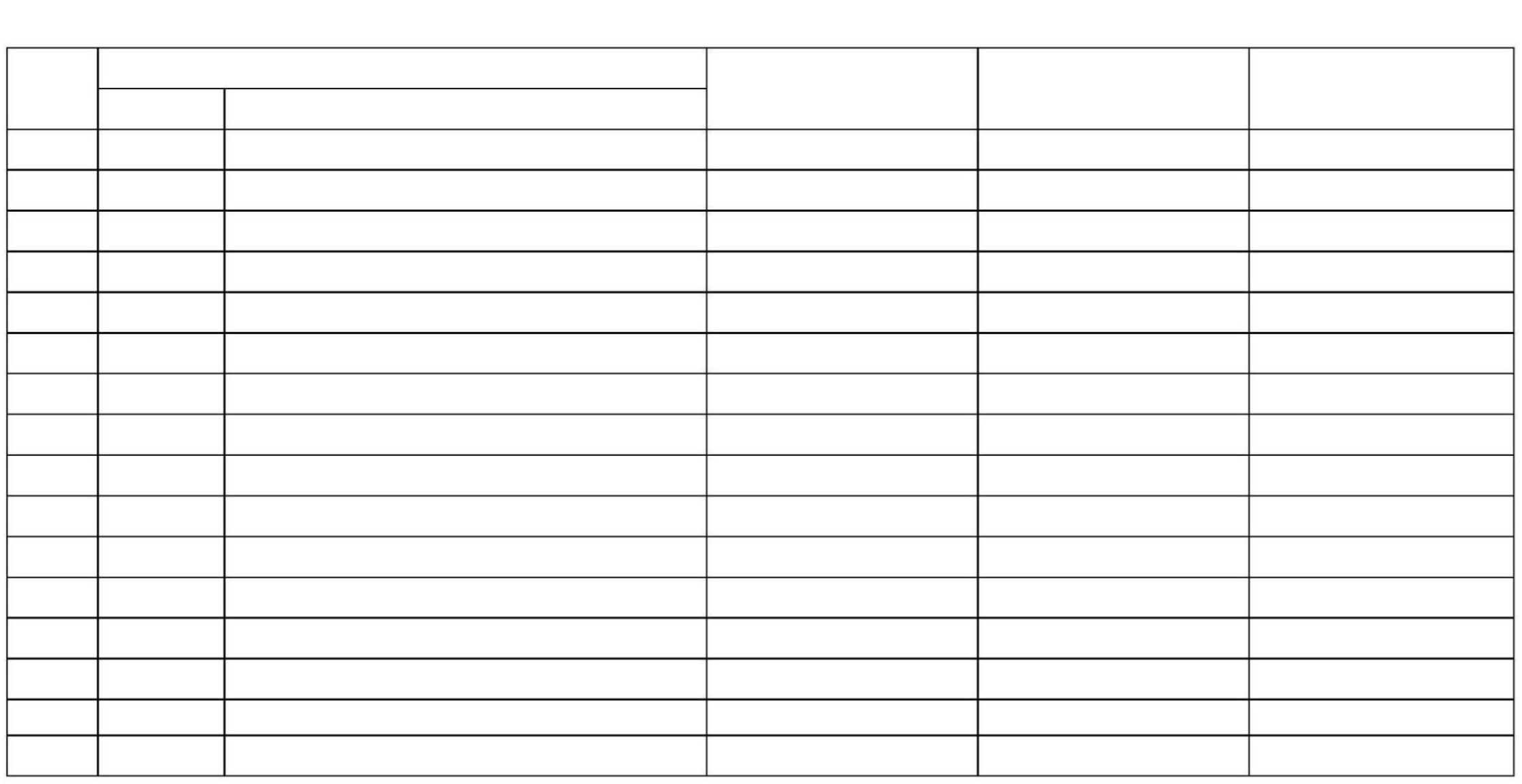 281003中共保定市满城区委党校本级预算年度：2021单位：万元支出部门经济分类科目一般公共预算基本支出序号科目编码科目名称合计人员经费公用经费栏次112345合计218.76214.514.25301工资福利支出基本工资214.5184.164.88214.5184.164.8823010130102301033010730108301093011030112301133023津贴补贴4奖金5.8943.8219.277.715.8943.8219.277.715绩效工资6机关事业单位基本养老保险缴费职业年金缴费城镇职工基本医疗保险缴费其他社会保障缴费住房公积金商品和服务支出办公费789101112131.561.5611.454.2511.453020114 3020515 3020616 3021117 3021718 30229水费0.21电费0.7差旅费0.21公务接待费福利费0.081.773219 30299其他商品和服务支出0.300.30334.250.980.210.70.210.081.77单位预算一般公共预算财政拨款基本支出表0.98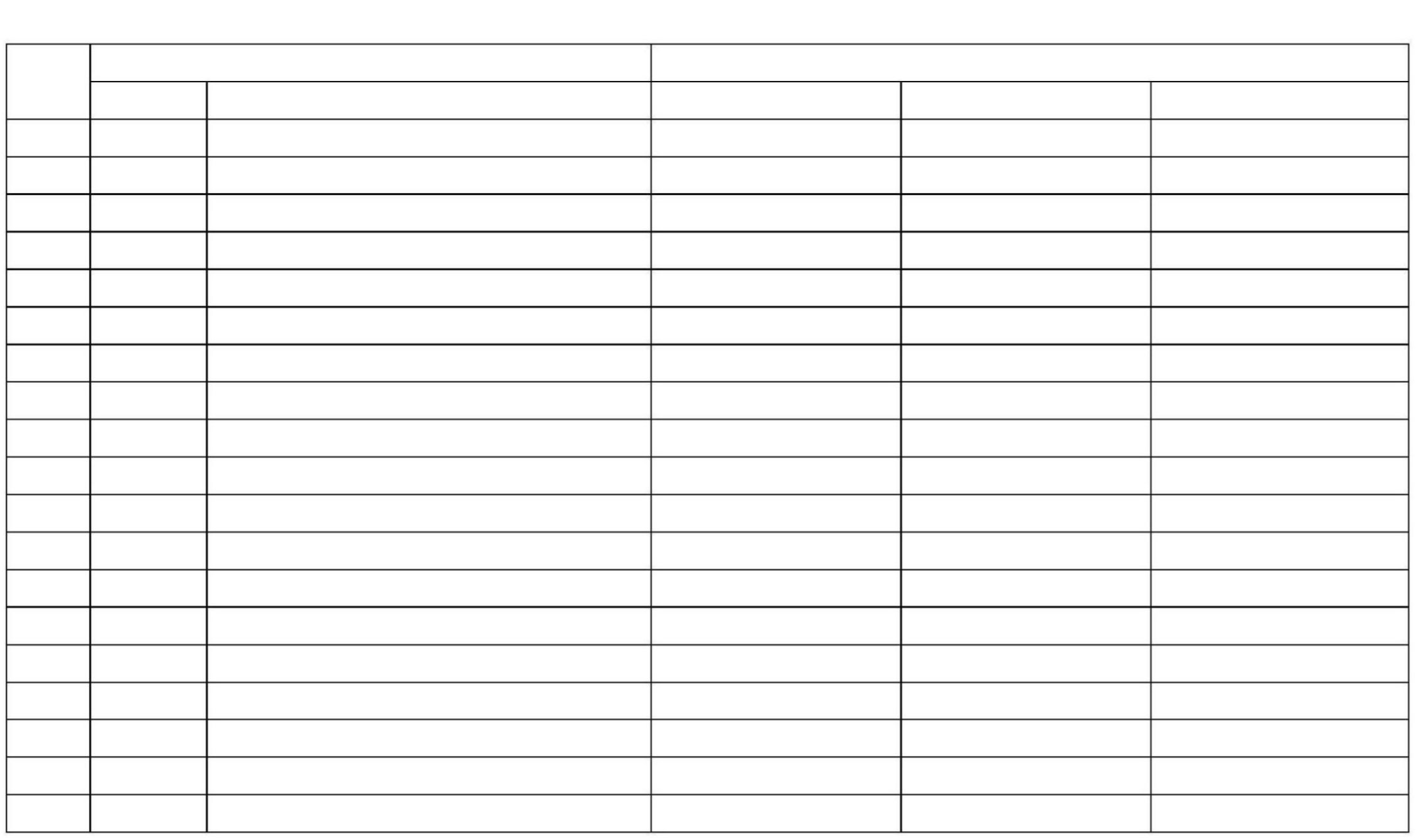 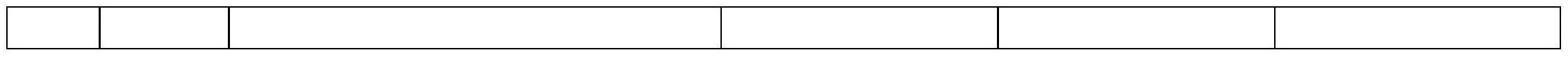 281003中共保定市满城区委党校本级预算年度：2021单位：万元支出部门经济分类科目一般公共预算基本支出序号科目编码科目名称合计人员经费公用经费栏次1234520 303对个人和家庭的补助19.4321 3030222 30309退休费奖励金160.3434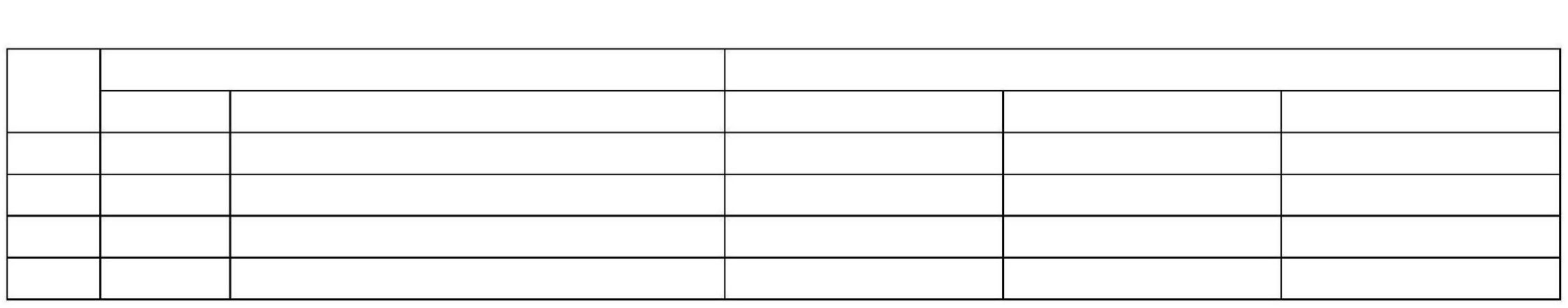 单位预算政府基金预算财政拨款支出表281003中共保定市满城区委党校本级预算年度：2021单位：万元功能分类科目序号合计基本支出项目支出科目编码科目名称栏次12345注：无政府基金预算财政拨款预算，空表列示。35单位预算国有资本经营预算财政拨款支出表281003中共保定市满城区委党校本级预算年度：2021单位：万元功能分类科目序号栏次合计基本支出项目支出科目编码科目名称12345注：无国有资本经营预算财政拨款预算，空表列示。36单位预算财政拨款“三公”经费支出表281003中共保定市满城区委党校本级预算年度：2021单位：万元资 金 性 质序号项 目一般公共预算财政拨款政府性基金国有资本经营合计预算拨款预算财政拨款栏次12345123456789合计0.080.08“三公”经费小计一、因公出国（境）费其中：教学科研人员因公出国（境）费其他因公出国（境）费二、公务用车购置及运维费其中：公务用车购置费公务用车运行维护费三、公务接待费0.080.0837中共保定市满城区委党校本级2021年单位预算信息公开情况说明（全额事业）按照《中华人民共和国预算法》、《地方预决算公开操作规程》和《关于进一步推进预算公开工作的实施意见》规 定，现将中共保定市满城区委党校本级 2021年单位预算（全额事业）公开如下：一、单位职责及机构设置情况单位职责：（一）宣传党的路线、方针、政策。（二）按照区委的统一要求，对全区在职干部特别是科级领导干部的理论学习进行培训和辅导，负责培训基层单位的理论骨干，举办专题讲座。（三）轮训全体现职村级正职以上领导干部；培训中青年党员领导干部和后备干部。（四）围绕国际国内出现的新情况新问题开展理论研究。根据自身业务同有关部门一起适时组织理论研讨会，推动社会科学的理论研究和发展。（五）围绕区委的中心工作和重大课题活动进行调查研究，了解和把握满城的历史和现状，为党委和政府的重大决策提供理论参考。（六）抓好党校自身建设。抓好干部队伍、师资队伍、党员队伍建设，做好基础设施建设工程，加强后勤保障和服务工作。3818机构设置：单位名称单位性质事业单位规格正科经费保障形式中共保定市满城区委党校财政性资金基本保证障二、单位预算安排的总体情况按照预算管理有关规定，目前我单位预算的编制实行综合预算管理，即全部收入和支出都反映在预算中。1、收入说明反映本单位当年全部收入。2021年预算收入218.76万元，其中：一般公共预算收入218.76万元，基金预算收入0万元，国有资本经营预算收入0万元，财政专户核拨收入0万元，其他来源收入0万元。2、支出说明收支预算总表支出栏、基本支出表、项目支出表按经济分类和支出功能分类科目编制，反映中共保定市满城区委党校本级年度预算中支出预算的总体情况。2021年支出预算218.76万元，其中基本支出218.76万元，包括人员经费214.51万元和日常公用经费4.25万元。3、比上年增减情况2021年预算收支安排218.76万元，较2020年预算减少0.37万元，其中：基本支出减少0.37万元，主要是人员经费支出减少。39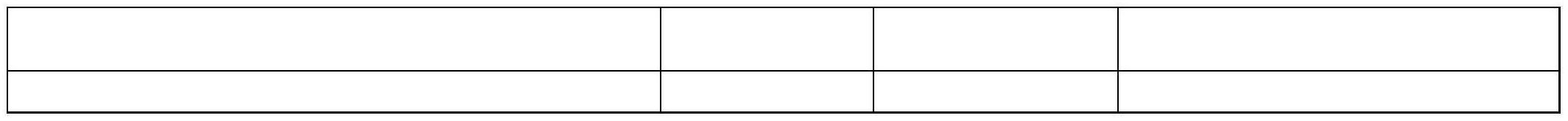 三、机关运行经费安排情况2021年，我单位运行经费共计安排 4.25万元，主要用于日常办公、水电、邮电费、工会、福利、公务用车运行维护及其他交通费等日常运行支出。四、财政拨款“三公”经费预算情况及增减变化原因2021年，我单位财政拨款“三公”经费预算安排 0.08万元，其中公务接待费0.08万元，与 2020年相比增加0.06万元，增加的主要原因是：公务接待增加。五、预算绩效信息第一部分 单位整体绩效目标（一）总体绩效目标根据区委、区政府有关要求，有计划地轮训和培全区各级党政领导干部和理论骨干，负责对学员在党校学习期间的表现进行考核，受区委委托，举办区级领导干部进修班、轮训班和专题研讨班，深刻领会党的重大决策与部署。根据区委组织部的干训计划，培训、轮训领导干部和理论骨干；受区委、区政府及有关职能部门委托，举办各种专题培训、研讨班。加强师资培训、交流，培养、引进高水平人才，加强学科建设和学科培育，形成有党校特色的优势学科、重点学科和教学基地。组织实施与教学活动和学员培训相关的综合管理和后勤保障事务。（二）分项绩效目标40通过不断提高教学水平、完善教学设施、优化教学布局、丰富教学手段，围绕党和国家工作大局，按照实事求是、与时俱进、艰苦奋斗、执政为民的要求，培养忠诚于中国特色社会主义事业、德才兼备的党员领导干部和理论干部，有效提高干部的政策理论水平、思想觉悟和执政能力。通过外请高端专家、学者授课，开拓学员思路；通过开展现场教学、情景模拟教学、案例教学、特色教学，有效提高培训质量，提高学员解决实际问题的能力。通过重点培育和建设，形成几门有党校特色的优势学科和重点学科。通过有效的行政后勤管理，完善教学设施和服务网络，提高保障水平，促进教学活动和学员培训水平的提高。（三）工作保障措施第二，突出重点，强化责任，确保高质量完成各项工作。突出重点，打造亮点。各科室都要坚持问题导向、需求导向和效果导向，聚焦主业主课，着力强化精品意识。二是明确责任，落实举措。要结合岗位职责和工作实际，进一步细化目标、压实责任、做好分工明确节点，确保各项工作任务保质保量按期完成；三是完善制度，强化执行。要进一步完善各项制度，着力加强制度的贯彻执行，确保各项制度落到实处，见到实效，切实发挥好制度的导向和保障作用。第三，凝心聚力，提振精神，积极营造良好的工作氛围。充分发挥党支部和群团组织作用，增强团队凝聚力。要以深入推进学习41第一，紧跟形势，加强学习，不断提升党校人综合素养。一是加强政治理论学习，提升思想认识。要紧跟新时代新形势新要求，牢固树立大局意识、强化担当精神。二是加强业务钻研提高工作水平。每一位党校人都要秉承严谨认真、精益求精的“工匠精神”，在“专”字上很下功夫，加强业务钻研、强化业务素养、做好本职工作。三是完善培训培育机制，增强内生动能。要注重资源整合、加强管理，进一步深化教师学习培训机制、完善学习制度、健全青年教职工培育机制，营造全校上下乐学、善学、勤学的良好氛围。教育常态化、制度化为契机，以有效的活动组织，增强团队凝聚力和向心力。二是加强作风建设，提振干事创业精气神。要严格对照中央、市委，区委作风建设要求，从严治校从严治教、从严要求，通过日常工作作风的转变，充分展现出新时代党校人的新面貌、新作为。三是加强协作配合，增强工作战斗力。要牢固树立全校上下“一盘棋“思想，心往一处想、劲往一处使，不断强化工作合力，共同推动党校事业发展不断上新台阶。六、政府采购预算情况2021年，中共保定市满城区委党校无政府采购。政府采购预算281003中共保定市满城区委党校单位：万元政府采购项目来源政府采购金额（当年部门预算安排资金）国有资2021采购物品 政府采购 计量名称 目录序号 单位年预留数量单价一 般公 共预 算拨款非财政拨款结转结余预算资金基金预算拨款本经营预算拨财政专户核拨单位资金财政拨款结转中小微企业份额项目名称合计款合计注：无政府采购，空表列示。42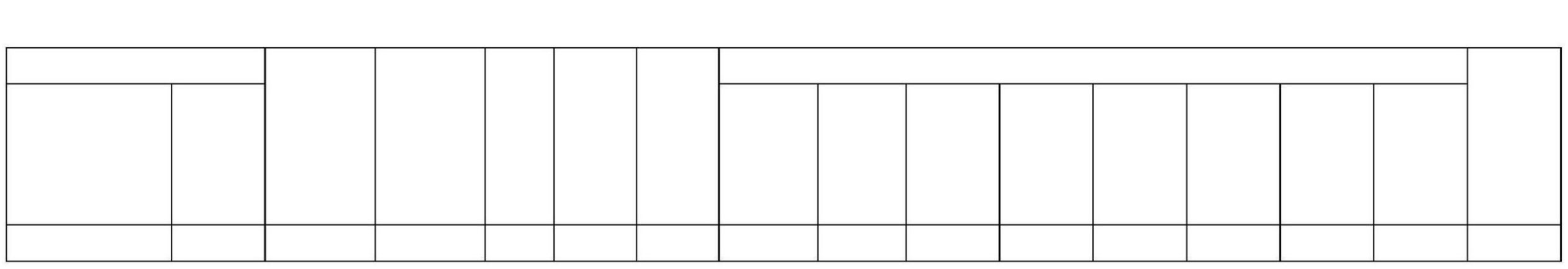 七、国有资产信息中共保定市满城区委党校本级上年末固定资产金额为 195.00万元（详见下表），2021年无拟购置固定资产。单位固定资产占用情况表截止时间：2020-12-31281003中共保定市满城区委党校项目数量价值（金额单位：万元）资产总额195.001、房屋（平方米）208720871213157.00157.0013.00其中：办公用房（平方米）2、车辆（台、辆）3、单价在 20 万元以上的设备4、其他固定资产25.00八、名词解释1、一般公共预算拨款收入：指区级财政当年拨付的资金。2、事业收入：指事业单位开展专业业务活动及辅助活动所取得的收入。3、其他收入：指除“一般公共预算拨款收入”、“事业收入”等以外的收入。主要是按规定动用的租房 收入、存款利息收入等。43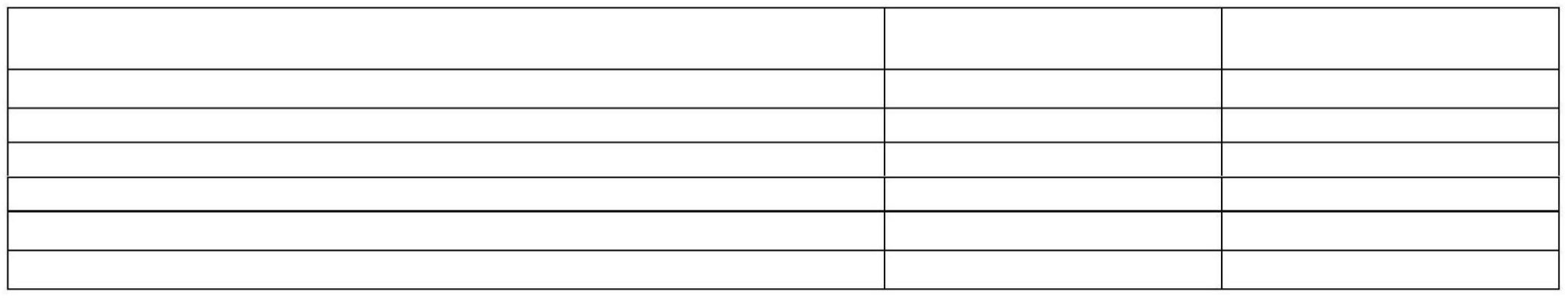 4、基本支出：指为保障机构正常运转、完成日常工作任务而发生的人员支出和公用支出。5、项目支出：指在基本支出之外为完成特定行政任务和事业发展目标所发生的支出。6、上缴上级支出：指下级单位上缴上级的支出。7、“三公”经费：纳入区级财政预算管理的“三公”经费，是指区级部门用财政拨款安排的因公出国（境）费、公务用车购置及运维费和公务接待费。其中，因公出国（境）费反映单位公务出国（境）的住 宿费、旅费、伙食补助费、杂费、培训费等支出；公务用车购置及运维费反映单位公务用车购置费及租用 费、燃料费、维修费、过路过桥费、保险费、安全奖励费用等支出；公务接待费反映单位按规定开支的各 类公务接待（含外宾接待）支出。8、机关运行费：是指各部门的公用经费，包括办公及印刷费、邮电费、差旅费、会议费、福利费、日常维修费、专用材料及一般设备购置费、办公用房水电费、办公用房取暖费、办公用房物业管理费、公务 用车运行维护费以及其他费用。9、上年结转：指以前年度尚未完成、结转到本年仍按原规定用途继续使用的资金。10、事业单位经营支出：指事业单位在专业业务活动及其辅助活动之外开展非独立核算经营活动发生的 支出。九、其他需要说明的事项我单位无其他需要说明的事项。44